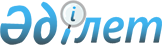 Об установлении пруденциального норматива для организаций, осуществляющих брокерскую и (или) дилерскую деятельность на рынке ценных бумаг, утверждении Правил расчета значений пруденциального норматива для организаций, осуществляющих брокерскую и (или) дилерскую деятельность на рынке ценных бумаг
					
			Утративший силу
			
			
		
					Постановление Правления Национального Банка Республики Казахстан от 16 июля 2014 года № 146. Зарегистрировано в Министерстве юстиции Республики Казахстан 16 сентября 2014 года № 9736. Утратило силу постановлением Правления Национального Банка Республики Казахстан от 27 апреля 2018 года № 80 (вводится в действие по истечении десяти календарных дней после дня его первого официального опубликования)
      Сноска. Утратило силу постановлением Правления Национального Банка РК от 27.04.2018 № 80 (вводится в действие по истечении десяти календарных дней после дня его первого официального опубликования).

      Сноска. Заголовок в редакции постановления Правления Национального Банка РК от 27.03.2017 № 54 (вводится в действие с 01.06.2017).
      В соответствии с законами Республики Казахстан от 2 июля 2003 года "О рынке ценных бумаг", от 4 июля 2003 года "О государственном регулировании, контроле и надзоре финансового рынка и финансовых организаций" Правление Национального Банка Республики Казахстан ПОСТАНОВЛЯЕТ:
      1. Установить для организаций, осуществляющих брокерскую и (или) дилерскую деятельность на рынке ценных бумаг, пруденциальный норматив "Коэффициент достаточности собственного капитала". 
      Значение коэффициента достаточности собственного капитала организаций, осуществляющих брокерскую и (или) дилерскую деятельность на рынке ценных бумаг, ежедневно составляет не менее 1.
        2. Утвердить прилагаемые Правила расчета значений пруденциального норматива для организаций, осуществляющих брокерскую и (или) дилерскую деятельность на рынке ценных бумаг.
      Сноска. Пункт 2 в редакции постановления Правления Национального Банка РК от 27.03.2017 № 54 (вводится в действие с 01.06.2017).


       3. Признать утратившими силу нормативные правовые акты Республики Казахстан согласно приложению к настоящему постановлению.
      4. Настоящее постановление вводится в действие по истечении десяти календарных дней после дня его первого официального опубликования.
      СОГЛАСОВАНО   
      Председатель   
      Агентства Республики Казахстан   
      по статистике   
      А. Смаилов   
      __________________   
      5 августа 2014 года Правила расчета значений пруденциального норматива для организаций, осуществляющих брокерскую и (или) дилерскую деятельность на рынке ценных бумаг
      Сноска. Заголовок в редакции постановления Правления Национального Банка РК от 27.03.2017 № 54 (вводится в действие с 01.06.2017).
      Настоящие Правила расчета пруденциального норматива для организаций, осуществляющих брокерскую и (или) дилерскую деятельность на рынке ценных бумаг, (далее - Правила) устанавливают порядок расчета пруденциального норматива "Коэффициент достаточности собственного капитала" (далее - пруденциальный норматив), обязательного к соблюдению организациями, осуществляющими брокерскую и (или) дилерскую деятельность на рынке ценных бумаг (далее - брокер и (или) дилер), включая добровольные накопительные пенсионные фонды, совмещающие деятельность по управлению инвестиционным портфелем с правом привлечения добровольных пенсионных взносов с брокерской и (или) дилерской деятельностью на рынке ценных бумаг без права ведения счетов клиентов в качестве номинального держателя (далее - ДНПФ), управляющих инвестиционным портфелем, совмещающих деятельность по управлению инвестиционным портфелем без права привлечения добровольных пенсионных взносов с брокерской и (или) дилерской деятельностью с правом ведения счетов клиентов в качестве номинального держателя (далее – УИП1), с 1 июля 2014 года управляющих инвестиционным портфелем, совмещающих деятельность по управлению инвестиционным портфелем без права привлечения добровольных пенсионных взносов с брокерской и (или) дилерской деятельностью без права ведения счетов клиентов (далее – УИП2).
      Правила не распространяются на Национальный Банк Республики Казахстан, банки второго уровня, Национального оператора почты, добровольные накопительные пенсионные фонды, управляющие пенсионными активами единого накопительного пенсионного фонда в соответствии с договором на инвестиционное управление активами, заключенным с Национальным Банком Республики Казахстан.
      Нормы, предусмотренные Правилами, в части аффилиированных лиц брокера и (или) дилера, ДНПФ, УИП1, УИП2 не применяются к юридическим лицам и их аффилиированным лицам, являющимся аффилиированными с брокером и (или) дилером, ДНПФ, УИП1, УИП2 в результате прямого (по банкам - косвенного) владения двадцатью пятью и более процентами голосующих акций указанных организаций акционерным обществом "Фонд национального благосостояния "Самрук-Казына".
      Сноска. Преамбула в редакции постановления Правления Национального Банка РК от 24.12.2014 № 244 (вводится в действие по истечении десяти календарных дней после дня его первого официального опубликования).

  1. Порядок расчета пруденциального норматива
для брокера и (или) дилера
      1. Коэффициент достаточности собственного капитала брокера и (или) дилера рассчитывается по формуле:
      К = (ЛА-О)/МРСК, где
      ЛА - ликвидные активы брокера и (или) дилера, указанные в пункте 4 Правил;
      О - обязательства по балансу;
      МРСК - минимальный размер собственного капитала брокера и (или) дилера, принимаемый в расчет достаточности собственного капитала:
      МРСК брокера и (или) дилера с правом ведения счетов клиентов в качестве номинального держателя, составляющий 181 440 000 (сто восемьдесят один миллион четыреста сорок тысяч) тенге;
      МРСК брокера и (или) дилера без права ведения счетов клиентов, составляющий 129 600 000 (сто двадцать девять миллионов шестьсот тысяч) тенге.
      2. Для целей Правил помимо рейтинговых оценок агентства Standard & Poor's Национальным Банком Республики Казахстан (далее - уполномоченный орган) также признаются рейтинговые оценки агентств Moody's Investors Service и Fitch, и их дочерних рейтинговых организаций (далее - другие рейтинговые агентства).
      3. Для целей Правил под международными финансовыми организациями понимаются следующие организации: 
      Азиатский банк развития (the Asian Development Bank);
      Африканский банк развития (the African Development Bank);
      Банк Развития Европейского Совета (the Council of Europe Development Bank);
      Банк международных расчетов;
      Евразийский банк развития (Eurasian Development Bank);
      Европейский банк реконструкции и развития (the European Bank for Reconstruction and Development);
      Европейский инвестиционный банк (the European Investment Bank);
      Исламский банк развития (the Islamic Development Bank);
      Исламская корпорация по развитию частного сектора (ICD);
      Межамериканский банк развития (the Inter-American Development Bank);
      Международная ассоциация развития;
      Международная финансовая корпорация (the International Finance Corporation);
      Международный банк реконструкции и развития (the International Bank for Reconstruction and Development);
      Международный валютный фонд;
      Международный центр по урегулированию инвестиционных споров;
      Многостороннее агентство гарантии инвестиций;
      Скандинавский инвестиционный банк (the Nordic Investment Bank).
      4. В качестве ликвидных активов брокера и (или) дилера, в объемах, предусмотренных приложением 1 к Правилам, признаются следующие активы:
      1) деньги, в том числе:
      деньги в кассе, не более десяти процентов от суммы активов по балансу брокера и (или) дилера;
      деньги на текущих счетах в банках второго уровня Республики Казахстан, указанных в подпункте 2) настоящего пункта;
      собственные деньги на счетах в центральном депозитарии;
      собственные деньги на счетах в клиринговой организации, являющиеся гарантийными, маржевыми взносами брокера и (или) дилера;
      деньги на текущих счетах в банках-нерезидентах, которые имеют долгосрочный и (или) краткосрочный, индивидуальный рейтинг не ниже категории "ВВВ-" по международной шкале агентства Standard & Poor's или рейтинг аналогичного уровня одного из других рейтинговых агентств;
      деньги на счетах в организациях-нерезидентах, предоставляющих банковские услуги организациям для осуществления операций на организованном рынке ценных бумаг;
      2) вклады в банках второго уровня Республики Казахстан с учетом сумм основного долга и начисленного вознаграждения, за вычетом резервов на возможные потери в объемах, указанных в приложении 1 к Правилам, при соответствии одному из следующих условий:
      банки имеют долгосрочный кредитный рейтинг не ниже "В-" по международной шкале агентства Standard & Poor's или рейтинг аналогичного уровня одного из других рейтинговых агентств, или рейтинговую оценку не ниже "kzB" по национальной шкале Standard & Poor's, или рейтинг аналогичного уровня по национальной шкале одного из других рейтинговых агентств;
      банки являются дочерними банками-резидентами, родительский банк-нерезидент которых имеет долгосрочный кредитный рейтинг не ниже "А-" по международной шкале агентства Standard & Poor's или рейтинг аналогичного уровня одного из других рейтинговых агентств;
       банки являются банками-эмитентами, включенными в сектор "акции" площадки "Основная" официального списка фондовой биржи или банками-эмитентами, акции которых находятся в представительском списке индекса фондовой биржи;
      3) вклады в банках-нерезидентах с учетом сумм основного долга и начисленного вознаграждения, за вычетом резервов на возможные потери, которые имеют долгосрочный и (или) краткосрочный индивидуальный рейтинг не ниже "ВВВ-" по международной шкале агентства Standard & Poor's или рейтинг аналогичного уровня одного из других рейтинговых агентств;
      4) государственные ценные бумаги Республики Казахстан, включая эмитированные в соответствии с законодательством других государств (с учетом сумм основного долга и начисленного вознаграждения), за вычетом резервов на возможные потери;
      5) долговые ценные бумаги, выпущенные акционерным обществом "Фонд национального благосостояния "Самрук-Казына" (с учетом сумм основного долга и начисленного вознаграждения), за вычетом резервов на возможные потери;
      6) акции юридических лиц Республики Казахстан, имеющих рейтинговую оценку не ниже "ВВ-" по международной шкале агентства Standard & Poor's или рейтинг аналогичного уровня одного из других рейтинговых агентств, или рейтинговую оценку не ниже "kzBB-" по национальной шкале Standard & Poor's, или рейтинг аналогичного уровня по национальной шкале одного из других рейтинговых агентств, за вычетом резервов на возможные потери;
      7) акции юридических лиц, включенные в официальный список фондовой биржи, соответствующие требованиям сектора "акции" площадки "Основная" официального списка фондовой биржи, или акции юридических лиц, находящиеся в представительском списке индекса фондовой биржи, за вычетом резервов на возможные потери;
      8) негосударственные долговые ценные бумаги юридических лиц Республики Казахстан, выпущенные в соответствии с законодательством Республики Казахстан и других государств, имеющие рейтинговую оценку не ниже "В-" по международной шкале агентства Standard & Poor's или рейтинг аналогичного уровня одного из других рейтинговых агентств, или рейтинговую оценку не ниже "kzB-" по национальной шкале Standard & Poor's, или рейтинг аналогичного уровня по национальной шкале одного из других рейтинговых агентств (с учетом сумм основного долга и начисленного вознаграждения), за вычетом резервов на возможные потери;
      9) негосударственные долговые ценные бумаги юридических лиц Республики Казахстан, выпущенные в соответствии с законодательством Республики Казахстан и других государств, не являющихся по отношению к брокеру и (или) дилеру аффилиированными лицами, включенные в секторы "долговые ценные бумаги" официального списка фондовой биржи, имеющие рейтинговую оценку от "В+" до "В-" по международной шкале агентства Standard & Poor's или рейтинг аналогичного уровня одного из других рейтинговых агентств, или рейтинговую оценку от "kzB+" до "kzB-" по национальной шкале Standard & Poor’s, или рейтинг аналогичного уровня по национальной шкале одного из других рейтинговых агентств (с учетом сумм основного долга и начисленного вознаграждения), за вычетом резервов на возможные потери;
      10) негосударственные долговые ценные бумаги, имеющие рейтинговую оценку ниже уровня, указанного в подпункте 9) настоящего пункта, а также не имеющие рейтинговую оценку, включенные в сектор "долговые ценные бумаги" площадки "Основная" официального списка фондовой биржи (с учетом сумм основного долга и начисленного вознаграждения), за вычетом резервов на возможные потери;
      11) негосударственные долговые ценные бумаги юридических лиц Республики Казахстан, выпущенные в соответствии с законодательством Республики Казахстан и других государств, включенные в официальный список фондовой биржи, за исключением ценных бумаг, указанных в подпунктах 8), 9) и 10) настоящего пункта, (с учетом сумм основного долга и начисленного вознаграждения), за вычетом резервов на возможные потери, соответствующие следующим требованиям:
      государственная регистрация эмитента долговых ценных бумаг осуществлена не менее чем за два года до дня подачи заявления о включении его ценных бумаг в официальный список фондовой биржи;
      эмитент долговых ценных бумаг составляет финансовую отчетность в соответствии с международными стандартами финансовой отчетности (International Financial Reporting Standards - IFRS) или стандартами финансовой отчетности, действующими в Соединенных Штатах Америки (General Accepted Accounting Principles - GAAP);
      аудит финансовой отчетности эмитента долговых ценных бумаг производится одной из аудиторских организаций, входящих в перечень признаваемых фондовой биржей аудиторских организаций;
      финансовая отчетность эмитента долговых ценных бумаг, подтвержденная аудиторским отчетом, представлялась не менее, чем за два завершенных финансовых года;
      собственный капитал эмитента долговых ценных бумаг составляет сумму, эквивалентную не менее двум миллионам пятидесяти тысячекратному размеру месячного расчетного показателя, установленному законом о республиканском бюджете на соответствующий финансовый год, согласно финансовой отчетности на последнюю отчетную дату, подтвержденной аудиторским отчетом;
      чистая прибыль эмитента долговых ценных бумаг за один год из двух последних лет составляет сумму, эквивалентную не менее восьмидесяти пяти тысяч шестисоткратному размеру месячного расчетного показателя, установленному законом о республиканском бюджете на соответствующий финансовый год, согласно финансовой отчетности на последнюю отчетную дату, подтвержденной аудиторским отчетом;
      объем продаж эмитента долговых ценных бумаг - нефинансовой организации, за исключением лизинговой организации и кредитного товарищества, по основной деятельности за каждый из двух последних лет по данным финансовой отчетности, подтвержденной аудиторским отчетом, составляет сумму, эквивалентную не менее двум миллионам пятидесяти тысячекратному размеру месячного расчетного показателя, установленному законом о республиканском бюджете на соответствующий финансовый год;
      наличие кодекса корпоративного управления, утвержденного общим собранием акционеров эмитента долговых ценных бумаг;
      наличие маркет-мейкера по долговым ценным бумагам во время нахождения данных ценных бумаг в официальном списке фондовой биржи;
      в учредительных документах эмитента долговых ценных бумаг и (или) проспекте выпуска эмиссионных ценных бумаг не содержится норм, которые ущемляют или ограничивают права собственников ценных бумаг на их отчуждение (передачу);
      12) ценные бумаги иностранных государств, имеющих суверенный рейтинг не ниже "ВВВ-" по международной шкале агентства Standard & Poor's или рейтинг аналогичного уровня одного из других рейтинговых агентств (с учетом сумм основного долга и начисленного вознаграждения), за вычетом резервов на возможные потери;
      13) негосударственные долговые ценные бумаги иностранных эмитентов, имеющие рейтинговую оценку не ниже "ВВВ-" по международной шкале агентства Standard & Poor's или рейтинг аналогичного уровня одного из других рейтинговых агентств (с учетом сумм основного долга и начисленного вознаграждения), за вычетом резервов на возможные потери;
      14) акции иностранных эмитентов, имеющих рейтинговую оценку не ниже "ВВВ-" по международной шкале агентства Standard & Poor's или рейтинг аналогичного уровня одного из других рейтинговых агентств (с учетом сумм основного долга и начисленного вознаграждения), за вычетом резервов на возможные потери;
      15) депозитарные расписки, базовым активом которых являются акции иностранных эмитентов, имеющих рейтинговую оценку не ниже "ВВВ-" по международной шкале агентства Standard & Poor's или рейтинг аналогичного уровня одного из других рейтинговых агентств, за вычетом резервов на возможные потери;
      16) депозитарные расписки, базовым активом которых являются акции эмитентов Республики Казахстан, имеющих рейтинговую оценку не ниже "ВВ-" по международной шкале агентства Standard & Poor's или рейтинг аналогичного уровня одного из других рейтинговых агентств, или рейтинговую оценку не ниже "kzBB-" по национальной шкале Standard & Poor's, или рейтинг аналогичного уровня по национальной шкале одного из других рейтинговых агентств, за вычетом резервов на возможные потери;
      17) депозитарные расписки, базовым активом которых являются акции организаций, включенные в сектор "акции" площадки "Основная" официального списка фондовой биржи, или акции юридических лиц, находящиеся в представительском списке индекса фондовой биржи, за вычетом резервов на возможные потери;
      18) долговые ценные бумаги, выпущенные международными финансовыми организациями, имеющие международную рейтинговую оценку не ниже "ВВВ-" агентства Standard & Poor's или рейтинг аналогичного уровня одного из других рейтинговых агентств (с учетом сумм основного долга и начисленного вознаграждения), за вычетом резервов на возможные потери;
      19) аффинированные драгоценные металлы и металлические депозиты;
      20) акции организаторов торгов с ценными бумагами и иных юридических лиц, являющихся частью инфраструктуры рынка ценных бумаг, акционерами которых являются профессиональные участники рынка ценных бумаг, за вычетом резервов на возможные потери;
      21) дебиторская задолженность (за вычетом резервов на возможные потери) организаций, не являющихся аффилиированными лицами по отношению к брокеру и (или) дилеру, за вычетом дебиторской задолженности работников и других лиц, не просроченная по условиям договора, в сумме, не превышающей десяти процентов от суммы активов по балансу брокера и (или) дилера;
      22) основные средства брокера и (или) дилера в виде недвижимого имущества в сумме, не превышающей пяти процентов от суммы активов по балансу брокера и (или) дилера.
      Сноска. Пункт 4 с изменением, внесенным постановлением Правления Национального Банка РК от 24.12.2014 № 244 (вводится в действие по истечении десяти календарных дней после дня его первого официального опубликования); от 27.03.2017 № 54 (вводится в действие с 01.06.2017).


       5. Ценные бумаги, указанные в пункте 4 Правил, не включаются в расчет ликвидных активов в случаях:
      продажи ценных бумаг брокером и (или) дилером на условиях их обратного выкупа (за исключением ценных бумаг, являющихся предметом операций репо) или передачи в залог, или обременения иным образом в соответствии с законодательством Республики Казахстан;
      покупки брокером и (или) дилером ценных бумаг, выпущенных юридическими лицами, являющимися аффилиированными лицами по отношению к брокеру и (или) дилеру, за исключением акций, входящих в список фондовой биржи, параметры которого используются в целях расчета индекса рынка акций фондовой биржи (представительский список фондовой биржи). 
      Сноска. Пункт 5 с изменением, внесенным постановлением Правления Национального Банка РК от 24.12.2014 № 244 (вводится в действие по истечении десяти календарных дней после дня его первого официального опубликования).

  2. Порядок расчета пруденциального норматива для ДНПФ
      6. Коэффициент достаточности собственного капитала ДНПФ (К1) рассчитывается по формуле:
      К1 = (ЛА - О)/МРСК, где:
      ЛА - ликвидные и прочие активы ДНПФ, указанные в пунктах 8 и 10 Правил;
      О - обязательства по балансу;
      МРСК - минимальный размер собственного капитала ДНПФ, принимаемый в расчет достаточности собственного капитала, рассчитанный в соответствии с пунктом 7 Правил.
      7. Если:
      стоимость пенсионных активов, принятых в инвестиционное управление, составляет менее 40 000 000 000 (сорока миллиардов) тенге, то МРСК = 259 200 000 (двумстам пятидесяти девяти миллионам двумстам тысячам) тенге;
      стоимость пенсионных активов, принятых в инвестиционное управление, составляет более 40 000 000 000 (сорока миллиардов) тенге, то МРСК = 259 200 000 (двумстам пятидесяти девяти миллионов двумстам тысячам) тенге + (АПУ – 40 000 000 000 (сорок миллиардов) тенге)*0,0001, 
      где АПУ - пенсионные активы, принятые в инвестиционное управление.
      8. В качестве ликвидных активов признаются следующие собственные активы ДНПФ, в объемах, предусмотренных приложением 2 к Правилам:
      1) деньги, в том числе:
      деньги в кассе, не более одного процента от суммы активов по балансу ДНПФ;
      деньги на текущих счетах в банках второго уровня Республики Казахстан, указанных в подпункте 3) настоящего пункта, в тенге и иностранной валюте стран, имеющих суверенный рейтинг не ниже "АА-" по международной шкале агентства Standard & Poor's или рейтинговую оценку аналогичного уровня одного из других рейтинговых агентств;
      собственные деньги на счетах в центральном депозитарии;
      собственные деньги на счетах в клиринговой организации, являющиеся гарантийными, маржевыми взносами ДНПФ;
      деньги на текущих счетах в банках-нерезидентах Республики Казахстан, которые имеют долгосрочный и (или) краткосрочный рейтинг не ниже "ВВВ-" по международной шкале агентства Standard & Poor's или рейтинговую оценку аналогичного уровня одного из других рейтинговых агентств в иностранной валюте стран, имеющих суверенный рейтинг не ниже "АА-" по международной шкале агентства Standard & Poor's или рейтинговую оценку аналогичного уровня одного из других рейтинговых агентств;
      деньги на текущих счетах в иностранных организациях, которые имеют долгосрочный и (или) краткосрочный рейтинг не ниже "ВВВ-" по международной шкале агентства Standard & Poor's или рейтинговую оценку аналогичного уровня одного из других рейтинговых агентств, предоставляющих банковские услуги ДНПФ для осуществления операций на организованном рынке ценных бумаг, в иностранной валюте стран, имеющих суверенный рейтинг не ниже "АА-" по международной шкале агентства Standard & Poor's или рейтинговую оценку аналогичного уровня одного из других рейтинговых агентств;
      2) вклады в банках второго уровня Республики Казахстан, имеющих рейтинговую оценку не ниже "В-" по международной шкале агентства Standard & Poor's или рейтинговую оценку не ниже "kzВ" по национальной шкале агентства Standard & Poor's, или рейтинг аналогичного уровня по национальной шкале одного из других рейтинговых агентств на срок не более тридцати шести месяцев;
      3) банковские депозитные сертификаты банков второго уровня Республики Казахстан, имеющих рейтинговую оценку не ниже "В-" по международной шкале агентства Standard & Poor's или рейтинговую оценку не ниже "kzВ" по национальной шкале агентства Standard & Poor's, или рейтинг аналогичного уровня по национальной шкале одного из других рейтинговых агентств;
      4) государственные ценные бумаги Республики Казахстан (включая эмитированные в соответствии с законодательством других государств), выпущенные Министерством финансов Республики Казахстан и Национальным Банком Республики Казахстан;
      5) облигации, выпущенные местными исполнительными органами Республики Казахстан, включенные в официальный список фондовой биржи;
      6) долговые ценные бумаги, выпущенные акционерным обществом "Фонд национального благосостояния "Самрук-Казына";
      7) долговые ценные бумаги, выпущенные организацией, специализирующейся на улучшении качества кредитных портфелей банков второго уровня, ста процентами голосующих акций которой владеет Национальный Банк Республики Казахстан;
      8) акции организаций Республики Казахстан, имеющих рейтинговую оценку не ниже "ВВ-" по международной шкале агентства Standard & Poor's или рейтинговую оценку аналогичного уровня одного из других рейтинговых агентств, или рейтинговую оценку не ниже "kzВВ" по национальной шкале агентства Standard & Poor's или рейтинг аналогичного уровня по национальной шкале одного из других рейтинговых агентств и депозитарные расписки, базовым активом которых являются данные акции;
      9) акции организаций Республики Казахстан, включенные в сектор "акции" площадки "Основная" официального списка фондовой биржи, или акции юридических лиц, находящиеся в представительском списке индекса фондовой биржи, и депозитарные расписки, базовым активом которых являются данные акции;
      10) негосударственные долговые ценные бумаги организаций Республики Казахстан, выпущенные в соответствии с законодательством Республики Казахстан и других государств, имеющие рейтинговую оценку не ниже "В-" по международной шкале агентства Standard & Poor's или рейтинговую оценку аналогичного уровня одного из других рейтинговых агентств, или рейтинговую оценку не ниже "kzВ" по национальной шкале агентства Standard & Poor's, или рейтинг аналогичного уровня по национальной шкале одного из других рейтинговых агентств;
      11) негосударственные долговые ценные бумаги организаций Республики Казахстан, выпущенные в соответствии с законодательством Республики Казахстан и других государств, включенные в официальный список фондовой биржи, эмитент которых соответствует требованиям сектора "долговые ценные бумаги" площадки "Основная" официального списка фондовой биржи;
      12) негосударственные долговые ценные бумаги, включенные в официальный список фондовой биржи, за исключением ценных бумаг, указанных в подпунктах 10), 11) настоящего пункта, выпущенные организациями Республики Казахстан в соответствии с законодательством Республики Казахстан и других государств, соответствующие следующим требованиям:
      государственная регистрация эмитента долговых ценных бумаг осуществлена не менее чем за два года до дня подачи заявления о включении его ценных бумаг в официальный список фондовой биржи;
      эмитент долговых ценных бумаг составляет финансовую отчетность в соответствии с международными стандартами финансовой отчетности (International Financial Reporting Standards - IFRS) (далее - МСФО) или стандартами финансовой отчетности, действующими в Соединенных Штатах Америки (General Accepted Accounting Principles - GAAP) (далее - СФО США);
      аудит финансовой отчетности эмитента долговых ценных бумаг производится одной из аудиторских организаций, входящих в перечень признаваемых фондовой биржей аудиторских организаций;
      финансовая отчетность эмитента долговых ценных бумаг, подтвержденная аудиторским отчетом, представлялась не менее, чем за два завершенных финансовых года;
      собственный капитал эмитента долговых ценных бумаг составляет сумму, эквивалентную не менее двух миллионов пятидесяти тысячекратного размера месячного расчетного показателя, установленного законом о республиканском бюджете на соответствующий финансовый год, согласно финансовой отчетности на последнюю отчетную дату, подтвержденной аудиторским отчетом;
      чистая прибыль эмитента долговых ценных бумаг за один из двух последних лет составляет сумму, эквивалентную не менее восьмидесяти пяти тысяч шестисоткратного размера месячного расчетного показателя, установленного законом о республиканском бюджете на соответствующий финансовый год, согласно финансовой отчетности на последнюю отчетную дату, подтвержденной аудиторским отчетом;
      объем продаж эмитента долговых ценных бумаг - организации, не являющейся финансовой организацией, за исключением лизинговой организации и кредитного товарищества, по основной деятельности за каждый из двух последних лет по данным финансовой отчетности, подтвержденной аудиторским отчетом, составляет сумму, эквивалентную не менее двух миллионов пятидесяти тысячекратного размера месячного расчетного показателя, установленного законом о республиканском бюджете на соответствующий финансовый год;
      наличие кодекса корпоративного управления, утвержденного общим собранием акционеров эмитента долговых ценных бумаг;
      наличие маркет-мейкера по долговым ценным бумагам во время нахождения данных ценных бумаг в официальном списке фондовой биржи;
      в учредительных документах эмитента долговых ценных бумаг и (или) проспекте выпуска ценных бумаг не содержатся нормы, которые ущемляют или ограничивают права собственников ценных бумаг на их отчуждение (передачу);
      13) негосударственные долговые ценные бумаги, включенные в официальный список фондовой биржи, за исключением ценных бумаг, указанных в подпунктах 10), 11) и 12) настоящего пункта, выпущенные организациями Республики Казахстан в соответствии с законодательством Республики Казахстан и других государств, соответствующие следующим требованиям:
      государственная регистрация эмитента долговых ценных бумаг осуществлена не менее чем за один год до дня подачи заявления о включении его ценных бумаг в официальный список фондовой биржи;
      эмитент долговых ценных бумаг составляет финансовую отчетность в соответствии с МСФО или СФО США;
      аудит финансовой отчетности эмитента долговых ценных бумаг производится одной из аудиторских организаций, входящих в перечень признаваемых фондовой биржей аудиторских организаций;
      эмитентом долговых ценных бумаг представлялась финансовая отчетность, подтвержденная аудиторским отчетом, за последний завершенный финансовый год;
      собственный капитал эмитента долговых ценных бумаг не может быть меньше его уставного капитала, согласно финансовой отчетности на последнюю отчетную дату, подтвержденной аудиторским отчетом;
      собственный капитал эмитента долговых ценных бумаг составляет сумму, эквивалентную не менее трехсот сорока тысячекратного размера месячного расчетного показателя, установленного законом о республиканском бюджете на соответствующий финансовый год, согласно финансовой отчетности на последнюю отчетную дату, подтвержденной аудиторским отчетом;
      наличие чистой прибыли эмитента долговых ценных бумаг за один из трех завершенных финансовых лет, согласно финансовой отчетности на последнюю отчетную дату, подтвержденной аудиторским отчетом;
      объем продаж эмитента долговых ценных бумаг - организации, не являющейся финансовой организацией, за исключением лизинговой организации и кредитного товарищества, по основной деятельности за последний финансовый год по данным финансовой отчетности, подтвержденной аудиторским отчетом, составляет сумму, эквивалентную не менее трехсот сорока тысячекратного размера месячного расчетного показателя, установленного законом о республиканском бюджете на соответствующий финансовый год;
      наличие кодекса корпоративного управления, утвержденного общим собранием акционеров эмитента долговых ценных бумаг;
      в учредительных документах эмитента долговых ценных бумаг и (или) проспекте выпуска ценных бумаг не содержатся нормы, которые ущемляют или ограничивают права собственников ценных бумаг на их отчуждение (передачу);
      14) ценные бумаги, имеющие статус государственных, выпущенные центральными правительствами иностранных государств, имеющих суверенный рейтинг не ниже "ВВВ-" по международной шкале агентства Standard & Poor's или рейтинговую оценку аналогичного уровня одного из других рейтинговых агентств;
      15) негосударственные долговые ценные бумаги, выпущенные иностранными организациями, имеющие рейтинговую оценку не ниже "ВВВ-" по международной шкале агентства Standard & Poor's или рейтинговую оценку аналогичного уровня одного из других рейтинговых агентств;
      16) акции иностранных эмитентов, имеющих рейтинговую оценку не ниже "ВВВ-" по международной шкале агентства Standard & Poor's или рейтинговую оценку аналогичного уровня одного из других рейтинговых агентств, и депозитарные расписки, базовым активом которых являются данные акции;
      17) долговые ценные бумаги, выпущенные международными финансовыми организациями, имеющие рейтинговую оценку не ниже "ВВВ-" по международной шкале агентства Standard & Poor's или рейтинговую оценку аналогичного уровня одного из других рейтинговых агентств;
      18) аффинированные драгоценные металлы, соответствующие международным стандартам качества, принятым Лондонской ассоциацией рынка драгоценных металлов (London bullion market association) и обозначенным в документах данной ассоциации как стандарт "Лондонская качественная поставка" ("London good delivery"), и металлические депозиты, в том числе, в банках-нерезидентах Республики Казахстан, обладающих рейтинговой оценкой не ниже "АА" по международной шкале агентства Standard & Poor's или рейтинговой оценкой аналогичного уровня одного из других рейтинговых агентств, на срок не более двенадцати месяцев;
      19) акции организаторов торгов с ценными бумагами и иных юридических лиц, являющихся частью инфраструктуры рынка ценных бумаг, акционерами которых являются профессиональные участники рынка ценных бумаг;
      20) дебиторская задолженность по комиссионным вознаграждениям по пенсионным активам и начисленному инвестиционному доходу от инвестирования пенсионных активов, не просроченная по условиям договора.
      Сноска. Пункт 8 с изменениями, внесенными постановлением Правления Национального Банка РК от 24.12.2014 № 244 (вводится в действие по истечении десяти календарных дней после дня его первого официального опубликования); от 27.03.2017 № 54 (вводится в действие с 01.06.2017).


       9. В расчет ликвидных активов, указанных в пункте 8 Правил, не включаются:
      активы, на которые право собственности ДНПФ ограничено (продажа ценных бумаг ДНПФ на условиях их последующего обратного выкупа или передачи в залог, или имеющие иные обременения в соответствии с законодательством Республики Казахстан), за исключением сделок "обратное репо" с государственными ценными бумагами (включая эмитированные в соответствии с законодательством других государств), выпущенными Министерством финансов Республики Казахстан и Национальным Банком Республики Казахстан;
      ценные бумаги, выпущенные юридическими лицами, являющимися аффилиированными лицами по отношению к ДНПФ;
      ценные бумаги, выпущенные доверительными управляющими десятью и более процентами голосующих акций ДНПФ, принадлежащих крупным акционерам ДНПФ, и аффилиированными лицами данных доверительных управляющих;
      вклады в банках второго уровня Республики Казахстан, являющихся аффилиированными лицами по отношению к ДНПФ.
      10. В качестве прочих активов признаются основные средства ДНПФ в виде недвижимого имущества в сумме, не превышающей пяти процентов от суммы активов по балансу ДНПФ.
      11. ДНПФ соблюдает лимиты инвестирования в соответствии с главой 3 Перечня пруденциальных нормативов, их нормативных значений и методики расчетов для добровольных накопительных пенсионных фондов, а также форм и сроков представления отчетности, утвержденных постановлением Правления Национального Банка Республики Казахстан от 27 августа 2013 года № 236 (зарегистрированным в Реестре государственной регистрации нормативных правовых актов под № 8794).
      12. Сделки за счет собственных активов ДНПФ, совершаются в порядке, установленном главой 2 Правил осуществления деятельности единого накопительного пенсионного фонда и (или) добровольных накопительных пенсионных фондов, утвержденных постановлением Правления Национального Банка Республики Казахстан от 27 августа 2013 года № 237 (зарегистрированным в Реестре государственной регистрации нормативных правовых актов под № 8815). 3. Порядок расчета пруденциального норматива для УИП1 или УИП2
      Сноска. Наименование главы 3 в редакции постановления Правления Национального Банка РК от 24.12.2014 № 244 (вводится в действие по истечении десяти календарных дней после дня его первого официального опубликования).
       13. Коэффициент достаточности собственного капитала УИП1 или УИП 2 рассчитывается по формуле:
      К = (ЛА - О) / МРСК, где
      ЛА – ликвидные активы УИП1 или УИП2, указанные в пункте 15 Правил;
      О – обязательство по балансу;
      МРСК - минимальный размер собственного капитала УИП1 или УИП2, принимаемый в расчет достаточности собственного капитала, рассчитанный в соответствии с пунктом 14 Правил.
      Сноска. Пункт 13 в редакции постановления Правления Национального Банка РК от 24.12.2014 № 244 (вводится в действие по истечении десяти календарных дней после дня его первого официального опубликования).


       14. Если:
      стоимость активов, принятых в управление УИП1, составляет менее 40 000 000 000 (сорока миллиардов) тенге, то МРСК = 259 200 000 (двумстам пятидесяти девяти миллионам двумстам тысячам) тенге;
      стоимость активов, принятых в управление УИП1, составляет более 40 000 000 000 (сорока миллиардов) тенге, то МРСК = 259 200 000 (двумстам пятидесяти девяти миллионов двумстам тысячам) тенге + (АПУ – 40 000 000 000 (сорок миллиардов) тенге)*0,0001,
      где АПУ - активы, принятые в инвестиционное управление;
      стоимость активов, принятых в управление УИП 2, составляет менее 40 000 000 000 (сорока миллиардов) тенге, то МРСК = 207 360 000 (двумстам семи миллионам тремстам шестидесяти тысячам) тенге;
      стоимость активов, принятых в управление УИП 2, составляет более 40 000 000 000 (сорока миллиардов) тенге, то МРСК = 207 360 000 (двумстам семи миллионам тремстам шестидесяти тысячам) тенге + (АПУ – 40 000 000 000 (сорок миллиардов) тенге)*0,0001,
      где АПУ - активы, принятые в инвестиционное управление.
      Максимальное значение МРСК не превышает 1 600 000 000 (одного миллиарда шестисот миллионов) тенге.
      Сноска. Пункт 14 в редакции постановления Правления Национального Банка РК от 24.12.2014 № 244 (вводится в действие по истечении десяти календарных дней после дня его первого официального опубликования).


       15. В качестве ликвидных активов УИП1 или УИП2 в объемах, предусмотренных приложением 3 к Правилам, признаются следующие собственные активы:
      1) деньги, в том числе:
      деньги в кассе, не более десяти процентов от суммы активов по балансу УИП1 или УИП2;
      деньги на текущих счетах в банках второго уровня Республики Казахстан, указанных в подпункте 2) настоящего пункта;
      собственные деньги на счетах в центральном депозитарии;
      собственные деньги на счетах в клиринговой организации, являющиеся гарантийными, маржевыми взносами УИП1 или УИП2;
      деньги на текущих счетах в банках-нерезидентах Республики Казахстан, которые имеют долгосрочный и (или) краткосрочный, индивидуальный рейтинг не ниже категории "ВВВ-" по международной шкале агентства Standard & Poor's или рейтинг аналогичного уровня одного из других рейтинговых агентств;
      деньги на счетах в организациях-нерезидентах Республики Казахстан, предоставляющих банковские услуги организациям для осуществления операций на организованном рынке ценных бумаг;
      2) вклады в банках второго уровня Республики Казахстан с учетом сумм основного долга и начисленного вознаграждения, за вычетом резервов на возможные потери в объемах, указанных в приложении 3 к Правилам, при соответствии одному из следующих условий:
      банки имеют долгосрочный кредитный рейтинг не ниже "В-" по международной шкале агентства Standard & Poor's или рейтинг аналогичного уровня одного из других рейтинговых агентств, или рейтинговую оценку не ниже "kzB" по национальной шкале Standard & Poor's, или рейтинг аналогичного уровня по национальной шкале одного из других рейтинговых агентств;
      банки являются дочерними банками-резидентами, родительский банк-нерезидент которых имеет долгосрочный кредитный рейтинг не ниже "А-" по международной шкале агентства Standard & Poor's или рейтинг аналогичного уровня одного из других рейтинговых агентств;
       банки являются банками-эмитентами, включенными в сектор "акции" площадки "Основная" официального списка фондовой биржи или банками-эмитентами, акции которых находятся в представительском списке индекса фондовой биржи;
      3) вклады в банках-нерезидентах с учетом сумм основного долга и начисленного вознаграждения, за вычетом резервов на возможные потери, которые имеют долгосрочный и (или) краткосрочный, индивидуальный рейтинг не ниже "ВВВ-" по международной шкале агентства Standard & Poor's или рейтинг аналогичного уровня одного из других рейтинговых агентств;
      4) государственные ценные бумаги Республики Казахстан, включая эмитированные в соответствии с законодательством других государств (с учетом сумм основного долга и начисленного вознаграждения), за вычетом резервов на возможные потери;
      5) долговые ценные бумаги, выпущенные акционерным обществом "Фонд национального благосостояния "Самрук-Казына" (с учетом сумм основного долга и начисленного вознаграждения), за вычетом резервов на возможные потери;
      6) акции юридических лиц Республики Казахстан, имеющих рейтинговую оценку не ниже "ВВ-" по международной шкале агентства Standard & Poor's или рейтинг аналогичного уровня одного из других рейтинговых агентств, или рейтинговую оценку не ниже "kzBB-" по национальной шкале Standard & Poor's, или рейтинг аналогичного уровня по национальной шкале одного из других рейтинговых агентств, за вычетом резервов на возможные потери;
      7) акции юридических лиц, включенные в официальный список фондовой биржи, соответствующие требованиям категории "премиум" сектора "акции" площадки "Основная" официального списка фондовой биржи или акции юридических лиц, находящиеся в представительском списке индекса фондовой биржи, за вычетом резервов на возможные потери;
      8) негосударственные долговые ценные бумаги юридических лиц Республики Казахстан, выпущенные в соответствии с законодательством Республики Казахстан и других государств, имеющие рейтинговую оценку не ниже "В-" по международной шкале агентства Standard & Poor's или рейтинг аналогичного уровня одного из других рейтинговых агентств, или рейтинговую оценку не ниже "kzB-" по национальной шкале Standard & Poor's, или рейтинг аналогичного уровня по национальной шкале одного из других рейтинговых агентств (с учетом сумм основного долга и начисленного вознаграждения), за вычетом резервов на возможные потери;
      9) негосударственные долговые ценные бумаги, имеющие рейтинговую оценку ниже уровня, указанного в подпункте 9), а также не имеющие рейтинговую оценку, включенные в сектор "долговые ценные бумаги" площадки "Основная" официального списка фондовой биржи (с учетом сумм основного долга и начисленного вознаграждения), за вычетом резервов на возможные потери;
      10) негосударственные долговые ценные бумаги юридических лиц Республики Казахстан, выпущенные в соответствии с законодательством Республики Казахстан и других государств, включенные в официальный список фондовой биржи, за исключением ценных бумаг, указанных в подпунктах 8), 9) настоящего пункта, (с учетом сумм основного долга и начисленного вознаграждения), за вычетом резервов на возможные потери, соответствующие следующим требованиям:
      государственная регистрация эмитента долговых ценных бумаг осуществлена не менее чем за два года до дня подачи заявления о включении его ценных бумаг в официальный список фондовой биржи;
      эмитент долговых ценных бумаг составляет финансовую отчетность в соответствии с международными стандартами финансовой отчетности (International Financial Reporting Standards - IFRS) или стандартами финансовой отчетности, действующими в Соединенных Штатах Америки (General Accepted Accounting Principles - GAAP);
      аудит финансовой отчетности эмитента долговых ценных бумаг производится одной из аудиторских организаций, входящих в перечень признаваемых фондовой биржей аудиторских организаций;
      финансовая отчетность эмитента долговых ценных бумаг, подтвержденная аудиторским отчетом, представлялась не менее, чем за два завершенных финансовых года;
      собственный капитал эмитента долговых ценных бумаг составляет сумму, эквивалентную не менее двум миллионам пятидесяти тысячекратному размеру месячного расчетного показателя, установленному законом о республиканском бюджете на соответствующий финансовый год согласно финансовой отчетности на последнюю отчетную дату, подтвержденной аудиторским отчетом;
      чистая прибыль эмитента долговых ценных бумаг за один год из двух последних лет составляет сумму, эквивалентную не менее восьмидесяти пяти тысяч шестисоткратному размеру месячного расчетного показателя, установленному законом о республиканском бюджете на соответствующий финансовый год, согласно финансовой отчетности на последнюю отчетную дату, подтвержденной аудиторским отчетом;
      объем продаж эмитента долговых ценных бумаг - нефинансовой организации, за исключением лизинговой организации и кредитного товарищества, по основной деятельности за каждый из двух последних лет по данным финансовой отчетности, подтвержденной аудиторским отчетом, составляет сумму, эквивалентную не менее двум миллионам пятидесяти тысячекратному размеру месячного расчетного показателя, установленному законом о республиканском бюджете на соответствующий финансовый год;
      наличие кодекса корпоративного управления, утвержденного общим собранием акционеров эмитента долговых ценных бумаг;
      наличие маркет-мейкера по долговым ценным бумагам во время нахождения данных ценных бумаг в официальном списке фондовой биржи;
      в учредительных документах эмитента долговых ценных бумаг и (или) проспекте выпуска эмиссионных ценных бумаг не содержится норм, которые ущемляют или ограничивают права собственников ценных бумаг на их отчуждение (передачу);
      11) ценные бумаги иностранных государств, имеющих суверенный рейтинг не ниже "ВВВ-" по международной шкале агентства Standard & Poor's или рейтинг аналогичного уровня одного из других рейтинговых агентств (с учетом сумм основного долга и начисленного вознаграждения), за вычетом резервов на возможные потери;
      12) негосударственные долговые ценные бумаги иностранных эмитентов, имеющие рейтинговую оценку не ниже "ВВВ-" по международной шкале агентства Standard & Poor's или рейтинг аналогичного уровня одного из других рейтинговых агентств (с учетом сумм основного долга и начисленного вознаграждения), за вычетом резервов на возможные потери;
      13) акции иностранных эмитентов, имеющих рейтинговую оценку не ниже "ВВВ-" по международной шкале агентства Standard & Poor's или рейтинг аналогичного уровня одного из других рейтинговых агентств (с учетом сумм основного долга и начисленного вознаграждения), за вычетом резервов на возможные потери;
      14) депозитарные расписки, базовым активом которых являются акции иностранных эмитентов, имеющих рейтинговую оценку не ниже "ВВВ-" по международной шкале агентства Standard & Poor's или рейтинг аналогичного уровня одного из других рейтинговых агентств, за вычетом резервов на возможные потери;
      15) депозитарные расписки, базовым активом которых являются акции эмитентов Республики Казахстан, имеющих рейтинговую оценку не ниже "ВВ-" по международной шкале агентства Standard & Poor's или рейтинг аналогичного уровня одного из других рейтинговых агентств, или рейтинговую оценку не ниже "kzBB-" по национальной шкале Standard & Poor's, или рейтинг аналогичного уровня по национальной шкале одного из других рейтинговых агентств, за вычетом резервов на возможные потери;
      16) депозитарные расписки, базовым активом которых являются акции юридических лиц, включенные в категорию "премиум" сектора "акции" площадки "Основная" официального списка фондовой биржи, или акции юридических лиц, находящиеся в представительском списке индекса фондовой биржи, за вычетом резервов на возможные потери;
      17) долговые ценные бумаги, выпущенные международными финансовыми организациями, имеющие международную рейтинговую оценку не ниже "ВВВ-" агентства Standard & Poor's или рейтинг аналогичного уровня одного из других рейтинговых агентств (с учетом сумм основного долга и начисленного вознаграждения), за вычетом резервов на возможные потери;
      18) аффинированные драгоценные металлы и металлические депозиты;
      19) акции организаторов торгов с ценными бумагами и иных юридических лиц, являющихся частью инфраструктуры рынка ценных бумаг, акционерами которых являются профессиональные участники рынка ценных бумаг за вычетом резервов на возможные потери;
      20) дебиторская задолженность (за вычетом резервов на возможные потери) организаций, не являющихся аффилиированными лицами по отношению к УИП1 или УИП2, за вычетом дебиторской задолженности работников и других лиц, не просроченная по условиям договора, в сумме, не превышающей десяти процентов от суммы активов по балансу УИП1 или УИП2;
      21) основные средства УИП1 или УИП2 в виде недвижимого имущества в сумме, не превышающей пяти процентов от суммы активов по балансу УИП1 или УИП2.
      Сноска. Пункт 15 с изменениями, внесенными постановлением Правления Национального Банка РК от 24.12.2014 № 244 (вводится в действие по истечении десяти календарных дней после дня его первого официального опубликования); от 27.03.2017 № 54 (вводится в действие с 01.06.2017).


       16. В расчет ликвидных активов, указанных в пункте 15 Правил, не включаются:
      активы, на которые право собственности УИП1 или УИП2 ограничено (продажа ценных бумаг УИП1 или УИП2 на условиях обязательства их последующего обратного выкупа, за исключением ценных бумаг, являющихся предметом операций репо, или передачи в залог, или ценных бумаг, имеющих иные обременения в соответствии с законодательством Республики Казахстан);
      ценные бумаги, выпущенные юридическими лицами, являющимися аффилиированными лицами по отношению к УИП1 или УИП2, за исключением акций, входящих в список фондовой биржи, параметры которого используются в целях расчета индекса рынка акций фондовой биржи (представительский список фондовой биржи). 
      Сноска. Пункт 16 в редакции постановления Правления Национального Банка РК от 24.12.2014 № 244 (вводится в действие по истечении десяти календарных дней после дня его первого официального опубликования).

  4. Порядок представления расчета пруденциального норматива и дополнительных сведений для расчета пруденциального норматива
      17. Расчет пруденциального норматива производится каждый рабочий день по состоянию на конец предшествующего рабочего дня, а также на конец каждого из выходных дней, непосредственно предшествовавших текущему рабочему дню, брокером и (или) дилером по форме согласно приложению 1 к Правилам, ДНПФ по форме согласно приложению 2 к Правилам, УИП1 или УИП2 по форме согласно приложению 3 к Правилам.
      Сноска. Пункт 17 в редакции постановления Правления Национального Банка РК от 24.12.2014 № 244 (вводится в действие по истечении десяти календарных дней после дня его первого официального опубликования).


       18. Расчет пруденциального норматива и дополнительные сведения для расчета пруденциального норматива (далее - дополнительные сведения) на бумажных и (или) электронных носителях подписываются первым руководителем (на период его отсутствия – лицом, его замещающим), главным бухгалтером брокера и (или) дилера, ДНПФ, УИП1 или УИП2 и хранятся у брокера и (или) дилера, ДНПФ, УИП1 или УИП2.
      По требованию уполномоченного органа брокер и (или) дилер, ДНПФ, УИП1 или УИП2 не позднее двух рабочих дней со дня получения запроса представляют отчетность по состоянию на определенную дату на бумажном носителе.
      Сноска. Пункт 18 в редакции постановления Правления Национального Банка РК от 24.12.2014 № 244 (вводится в действие по истечении десяти календарных дней после дня его первого официального опубликования).


       19. Расчет пруденциального норматива и дополнительные сведения представляются брокером и (или) дилером в уполномоченный орган в соответствии с приложением 1 к Правилам, ДНПФ в соответствии с приложением 2 к Правилам, УИП1 или УИП2 в соответствии с приложением 3 к Правилам за последний календарный день отчетного месяца, не позднее пятого рабочего дня месяца, следующего за отчетным месяцем.
      Сноска. Пункт 19 в редакции постановления Правления Национального Банка РК от 24.12.2014 № 244 (вводится в действие по истечении десяти календарных дней после дня его первого официального опубликования).


      20. Расчет пруденциального норматива и дополнительные сведения представляются в электронном формате.
      Сноска. Пункт 20 в редакции постановления Правления Национального Банка РК от 29.01.2018 № 5 (вводится в действие по истечении десяти календарных дней после дня его первого официального опубликования).

      21. Исключен постановлением Правления Национального Банка РК от 29.01.2018 № 5 (вводится в действие по истечении десяти календарных дней после дня его первого официального опубликования).


      22. Данные в расчете пруденциального норматива и дополнительных сведениях указываются в национальной валюте Республики Казахстан - тенге. 
      23. Единица измерения, используемая при заполнении расчета пруденциального норматива и дополнительных сведений, устанавливается в тысячах тенге. Сумма менее пятисот тенге округляется до нуля, а сумма, равная пятистам тенге и выше, округляется до тысячи тенге.
      24. Расчет пруденциального норматива и дополнительные сведения в электронном формате представляются с использованием транспортной системы гарантированной доставки информации с криптографическими средствами защиты, обеспечивающей конфиденциальность и некорректируемость представляемых данных.
      25. Идентичность данных, представляемых в электронном формате, данным на бумажном носителе обеспечивается первым руководителем брокера и (или) дилера, ДНПФ, УИП1 или УИП2 (на период его отсутствия – лицом, его замещающим) и главным бухгалтером брокера и (или) дилера, ДНПФ, УИП1 или УИП2.
      Сноска. Пункт 25 в редакции постановления Правления Национального Банка РК от 24.12.2014 № 244 (вводится в действие по истечении десяти календарных дней после дня его первого официального опубликования).


       26. В случае необходимости внесения изменений и (или) дополнений в отчетность брокер и (или) дилер, ДНПФ, УИП1 или УИП2 представляет в уполномоченный орган доработанную отчетность и письменное объяснение с указанием причин необходимости внесения изменений и (или) дополнений в отчетность.
      Сноска. Пункт 26 в редакции постановления Правления Национального Банка РК от 24.12.2014 № 244 (вводится в действие по истечении десяти календарных дней после дня его первого официального опубликования).


       27. В случае нарушения пруденциального норматива брокер и (или) дилер, ДНПФ, УИП1 или УИП2 в течение трех календарных дней с даты нарушения сообщает уполномоченному органу о факте и причинах нарушения пруденциального норматива с приложением плана мероприятий по его устранению.
      Сноска. Пункт 27 в редакции постановления Правления Национального Банка РК от 24.12.2014 № 244 (вводится в действие по истечении десяти календарных дней после дня его первого официального опубликования).


      Сноска. Приложение 1 в редакции постановления Правления Национального Банка РК от 27.03.2017 № 54 (вводится в действие с 01.06.2017).
                         Форма, предназначенная для сбора административных данных
                                     Расчет пруденциального норматива
       Отчетный период: по состоянию на "___" _______________ 20__ года
       Индекс: К1 – BD
       Периодичность: ежемесячная
       Представляют: организации, осуществляющие брокерскую и (или) дилерскую
деятельность на рынке ценных бумаг
       Куда представляется форма: Национальный Банк Республики Казахстан
       Срок представления: не позднее 5 (пятого) рабочего дня месяца, следующего за
отчетным месяцем
             _________________________________________________________________
                         (наименование брокера и (или) дилера)
       Таблица 1. Расчет коэффициента достаточности собственного капитала
      Таблица 2. Дополнительные сведения для расчета пруденциального норматива
                                                                         (в тысячах тенге)
             Первый руководитель или лицо, уполномоченное на подписание отчета
       __________________________________________ __________________
       (фамилия, имя, отчество (при его наличии)             (подпись)
       Главный бухгалтер ____________________________________ _________________
                   (фамилия, имя, отчество (при его наличии)             (подпись)
       Исполнитель: ____________________________________ _________ ______________
       (должность, фамилия, имя, отчество (при его наличии) (подпись) (номер телефона)
       Дата подписания отчета "_____" ___________________ 20___ года
       Место для печати (при наличии)
       Пояснение по заполнению формы, предназначенной для сбора административных
данных, приведено в приложении к настоящей форме. Пояснение
по заполнению формы, предназначенной для сбора административных
данных Расчет пруденциального норматива Глава 1. Общие положения
      1. Настоящее пояснение (далее - Пояснение) определяет единые требования по заполнению формы "Расчет пруденциального норматива" (далее - Форма).
      2. Форма разработана в соответствии с подпунктом 6) пункта 1 статьи 9 Закона Республики Казахстан от 4 июля 2003 года "О государственном регулировании, контроле и надзоре финансового рынка и финансовых организаций"
      3. Форма заполняется ежемесячно на конец отчетного периода организацией, осуществляющей брокерскую и (или) дилерскую деятельность на рынке ценных бумаг.
      4. Единица измерения, используемая при заполнении Формы, устанавливается в тысячах тенге. Сумма менее 500 (пятисот) тенге округляется до 0 (нуля), а сумма, равная 500 (пятистам) тенге и выше, округляется до 1000 (одной тысячи) тенге.
      5. Форму подписывает первый руководитель или лицо, уполномоченное на подписание отчета, главный бухгалтер и исполнитель. Глава 2. Пояснение по заполнению расчета коэффициента 
достаточности собственного капитала
      6. В столбце 3 Расчета коэффициента достаточности собственного капитала Таблицы 1 указываются данные на конец последнего календарного дня отчетного периода.
      7. В столбце 5 Расчета коэффициента достаточности собственного капитала Таблицы 1 указывается сумма к расчету на конец последнего календарного дня отчетного периода, рассчитанная как произведение данных, указанных в столбцах 3 и 4.
      8. В строке 28 Расчета коэффициента достаточности собственного капитала Таблицы 1 указывается коэффициент достаточности собственного капитала, рассчитанный как отношение разницы ликвидных активов и обязательств по балансу к минимальному размеру собственного капитала. Глава 3. Пояснение по заполнению дополнительных сведений 
для расчета пруденциального норматива
      9. В столбце 3 Дополнительных сведений для расчета пруденциального норматива Таблицы 2 указываются данные на конец последнего календарного дня отчетного периода.
      Сноска. Приложение 2 в редакции постановления Правления Национального Банка РК от 27.03.2017 № 54 (вводится в действие с 01.06.2017).
                   Форма, предназначенная для сбора административных данных
                         Расчет пруденциального норматива
       Отчетный период: по состоянию на "____" _______________ 20___ года
       Индекс: K1-BD_DNPF
       Периодичность: ежемесячная
       Представляют: добровольные накопительные пенсионные фонды, совмещающие
деятельность по управлению инвестиционным портфелем с правом привлечения
добровольных пенсионных взносов с брокерской и (или) дилерской деятельностью на рынке
ценных бумаг без права ведения счетов клиентов в качестве номинального держателя
       Куда представляется форма: Национальный Банк Республики Казахстан
       Срок представления: не позднее 5 (пятого) рабочего дня месяца, следующего за
отчетным месяцем
             _______________________________________________________________
       (наименование добровольного накопительного пенсионного фонда,
       совмещающего деятельность по управлению инвестиционным портфелем с
       правом привлечения добровольных пенсионных взносов с брокерской и (или)
       дилерской деятельностью на рынке ценных бумаг без права ведения счетов
       клиентов в качестве номинального держателя (далее - ДНПФ)
             Таблица 1. Расчет коэффициента достаточности собственного капитала К1
                                                                   (в тысячах тенге)
      Таблица 2. Дополнительные сведения для расчета пруденциального норматива 
                                                                         (в тысячах тенге)
             Первый руководитель или лицо, уполномоченное на подписание отчета
       __________________________________________ __________________
       (фамилия, имя, отчество (при его наличии)             (подпись)
       Главный бухгалтер_________________________________ _________________
                   (фамилия, имя, отчество (при его наличии)       (подпись)
       Исполнитель:___________________________ ______________ _________________
       (должность, фамилия, имя, отчество (при его наличии)) (подпись) (номер телефона)
       Дата подписания отчета "_____" ___________________ 20___ года
       Место для печати (при наличии)
       Пояснение по заполнению формы, предназначенной для сбора административных
данных, приведено в приложении к настоящей форме. Пояснение по заполнению формы,
предназначенной для сбора административных данных Расчет пруденциального норматива Глава 1. Общие положения
      1. Настоящее пояснение (далее - Пояснение) определяет единые требования по заполнению формы "Расчет пруденциального норматива" (далее - Форма).
      2. Форма разработана в соответствии с подпунктом 6) пункта 1 статьи 9 Закона Республики Казахстан от 4 июля 2003 года "О государственном регулировании, контроле и надзоре финансового рынка и финансовых организаций".
      3. Форма составляется ежемесячно добровольным накопительным пенсионным фондом, совмещающим деятельность по управлению инвестиционным портфелем с правом привлечения добровольных пенсионных взносов с брокерской и (или) дилерской деятельностью на рынке ценных бумаг без права ведения счетов клиентов в качестве номинального держателя, и заполняется по ликвидным активам, прочим активам, обязательствам, минимальному размеру собственного капитала и нормативу достаточности собственного капитала на конец отчетного периода.
      4. Единица измерения, используемая при заполнении Формы, устанавливается в тысячах тенге. Сумма менее 500 (пятисот) тенге округляется до 0 (нуля), а сумма, равная 500 (пятистам) тенге и выше, округляется до 1000 (одной тысячи) тенге.
      5. Форму подписывает первый руководитель или лицо, уполномоченное на подписание отчета, главный бухгалтер и исполнитель. Глава 2. Пояснение по заполнению расчета коэффициента достаточности собственного капитала К1
      6. В столбце 3 Расчета коэффициента достаточности собственного капитала К1 Таблицы 1 указываются данные на конец последнего календарного дня отчетного периода.
      7. В столбце 5 Расчета коэффициента достаточности собственного капитала К1 Таблицы 1 указывается сумма к расчету на конец последнего календарного дня отчетного периода, рассчитанная как произведение данных, указанных в столбцах 3 и 4.
      8. В строке 31 Расчета коэффициента достаточности собственного капитала К1 Таблицы 1 указывается коэффициент достаточности собственного капитала, рассчитанный как отношение разницы ликвидных активов и обязательств по балансу к минимальному размеру собственного капитала. Глава 3. Пояснение по заполнению дополнительных сведений для расчета
пруденциального норматива
      9. В столбце 3 Дополнительных сведений для расчета пруденциального норматива Таблицы 2 указываются данные на конец последнего календарного дня отчетного периода.
      Сноска. Приложение 2 в редакции постановления Правления Национального Банка РК от 27.03.2017 № 54 (вводится в действие с 01.06.2017).




      Сноска. Приложение 3 в редакции постановления Правления Национального Банка РК от 27.03.2017 № 54 (вводится в действие с 01.06.2017).
                         Форма, предназначенная для сбора административных данных
                               Расчет пруденциального норматива
       Отчетный период: по состоянию на "____" _____________ 20___ года
       Индекс: K1-BD_UIP
       Периодичность: ежемесячная
       Представляют: управляющие инвестиционным портфелем, совмещающие
деятельность по управлению инвестиционным портфелем без права привлечения
добровольных пенсионных взносов с брокерской и (или) дилерской деятельностью с правом
      ведения счетов клиента в качестве номинального держателя
       Куда представляется форма: Национальный Банк Республики Казахстан
       Срок представления: не позднее 5 (пятого) рабочего дня месяца, следующего за
отчетным месяцем
             ________________________________________________________________
       (наименование управляющего инвестиционным портфелем, совмещающего
       деятельность по управлению инвестиционным портфелем без права
       привлечения добровольных пенсионных взносов с брокерской и (или)
       дилерской деятельностью с правом ведения счетов клиентов в качестве
       номинального держателя (далее - УИП1), управляющего инвестиционным
       портфелем, совмещающего деятельность по управлению инвестиционным
       портфелем без права привлечения добровольных пенсионных взносов с
       брокерской и (или) дилерской деятельностью без права ведения счетов
       клиентов (далее - УИП2)
             Таблица 1. Расчет коэффициента достаточности собственного капитала
                                                                   (в тысячах тенге)
      Таблица 2. Дополнительные сведения для расчета пруденциального норматива
                                                                         (в тысячах тенге)
             Первый руководитель или лицо, уполномоченное на подписание отчета
       __________________________________________ __________________
       (фамилия, имя, отчество (при его наличии))             (подпись)
       Главный бухгалтер ____________________________________ __________
                   (фамилия, имя, отчество (при его наличии))       (подпись)
       Исполнитель: _____________________________________ _____________ ___________
       (должность, фамилия, имя, отчество (при его наличии)) (подпись) (номер телефона)
       Дата подписания отчета "_____" ___________________ 20___ года
       Место для печати (при наличии)
       Пояснение по заполнению формы, предназначенной для сбора административных
данных, приведено в приложении к настоящей форме. Пояснение по заполнению формы, предназначенной
для сбора административных данных Расчет пруденциального норматива Глава 1. Общие положения
      1. Настоящее пояснение (далее - Пояснение) определяет единые требования по заполнению формы "Расчет пруденциального норматива" (далее - Форма).
      2. Форма разработана в соответствии с подпунктом 6) пункта 1 статьи 9 Закона Республики Казахстан от 4 июля 2003 года "О государственном регулировании, контроле и надзоре финансового рынка и финансовых организаций".
      3. Форма составляется ежемесячно управляющим инвестиционным портфелем, совмещающим деятельность по управлению инвестиционным портфелем без права привлечения добровольных пенсионных взносов с брокерской и (или) дилерской деятельностью с правом ведения счетов клиента в качестве номинального держателя и заполняется по ликвидным активам, обязательствам, минимальному размеру собственного капитала и нормативу достаточности собственного капитала на конец отчетного периода.
      4. Единица измерения, используемая при заполнении Формы, устанавливается в тысячах тенге. Сумма менее 500 (пятисот) тенге округляется до 0 (нуля), а сумма, равная 500 (пятистам) тенге и выше, округляется до 1000 (одной тысячи) тенге.
      5. Форму подписывает первый руководитель или лицо, уполномоченное на подписание отчета, главный бухгалтер и исполнитель. Глава 2. Пояснение по заполнению расчета коэффициента достаточности собственного капитала
      6. В столбце 3 Расчета коэффициента достаточности собственного капитала Таблицы 1 указываются данные на конец последнего календарного дня отчетного периода.
      7. В столбце 5 Расчета коэффициента достаточности собственного капитала Таблицы 1 указывается сумма к расчету на конец последнего календарного дня отчетного периода, рассчитанная как произведение данных, указанных в столбцах 3 и 4.
      8. В строке 28 Расчета коэффициента достаточности собственного капитала Таблицы 1 указывается коэффициент достаточности собственного капитала, рассчитанный как отношение разницы ликвидных активов и обязательств по балансу к минимальному размеру собственного капитала. Глава 3. Пояснение по заполнению дополнительных сведений для расчета
пруденциального норматива
      9. В столбце 3 Дополнительных сведений для расчета пруденциального норматива Таблицы 2 указываются данные на конец последнего календарного дня отчетного периода. Перечень нормативных правовых актов,
признаваемых утратившими силу
      1. Постановление Правления Агентства Республики Казахстан по регулированию и надзору финансового рынка и финансовых организаций от 22 августа 2008 года № 120 "Об установлении пруденциального норматива для организаций, осуществляющих брокерскую и дилерскую деятельность на рынке ценных бумаг, утверждении Правил расчета пруденциального норматива для организаций, осуществляющих брокерскую и дилерскую деятельность на рынке ценных бумаг" (зарегистрированное в Реестре государственной регистрации нормативных правовых актов под № 5324, опубликованное 15 ноября 2008 года в Собрании актов центральных исполнительных и иных центральных государственных органов Республики Казахстан № 11).
      2. Пункт 1 постановления Правления Агентства Республики Казахстан по регулированию и надзору финансового рынка и финансовых организаций от 26 января 2009 года № 5 "О внесении дополнений и изменений в некоторые нормативные правовые акты Агентства Республики Казахстан по регулированию и надзору финансового рынка и финансовых организаций по вопросам пруденциального регулирования деятельности организаций, осуществляющих брокерскую и дилерскую деятельность на рынке ценных бумаг, организаций, осуществляющих деятельность по ведению системы держателей ценных бумаг, организаций, осуществляющих управление инвестиционным портфелем" (зарегистрированного в Реестре государственной регистрации нормативных правовых актов под № 5578).
      3. Пункт 1 постановления Правления Агентства Республики Казахстан по регулированию и надзору финансового рынка и финансовых организаций от 5 августа 2009 года № 185 "О внесении изменений и дополнений в некоторые нормативные правовые акты Агентства Республики Казахстан по регулированию и надзору финансового рынка и финансовых организаций по вопросам пруденциального регулирования деятельности организаций, осуществляющих брокерскую и дилерскую деятельность на рынке ценных бумаг, организаций, осуществляющих деятельность по ведению системы реестров держателей ценных бумаг, организаций, осуществляющих управление инвестиционным портфелем" (зарегистрированного в Реестре государственной регистрации нормативных правовых актов под № 5777).
      4. Постановление Правления Агентства Республики Казахстан по регулированию и надзору финансового рынка и финансовых организаций от 26 сентября 2009 года № 215 "Об утверждении Правил расчета пруденциальных нормативов для организаций, совмещающих виды профессиональной деятельности на рынке ценных бумаг" (зарегистрированное в Реестре государственной регистрации нормативных правовых актов под № 5810).
      5. Пункт 1 постановления Правления Агентства Республики Казахстан по регулированию и надзору финансового рынка и финансовых организаций от 29 декабря 2009 года № 265 "О внесении дополнений и изменений в некоторые нормативные правовые акты Агентства Республики Казахстан по регулированию и надзору финансового рынка и финансовых организаций по вопросам пруденциального регулирования деятельности организаций, осуществляющих брокерскую и дилерскую деятельность на рынке ценных бумаг, организаций, осуществляющих деятельность по ведению системы реестров держателей ценных бумаг, и организаций, осуществляющих управление инвестиционным портфелем" (зарегистрированного в Реестре государственной регистрации нормативных правовых актов под № 6039).
      6. Пункт 3 постановления Правления Агентства Республики Казахстан по регулированию и надзору финансового рынка и финансовых организаций от 29 декабря 2009 года № 266 "О внесении изменений и дополнений в некоторые нормативные правовые акты Агентства Республики Казахстан по регулированию и надзору финансового рынка и финансовых организаций по вопросам пруденциального регулирования деятельности накопительных пенсионных фондов, организаций, осуществляющих инвестиционное управление пенсионными активами, и организаций, совмещающих виды профессиональной деятельности на рынке ценных бумаг" (зарегистрированного в Реестре государственной регистрации нормативных правовых актов под № 6041).
      7. Пункт 3 постановления Правления Агентства Республики Казахстан по регулированию и надзору финансового рынка и финансовых организаций от 15 июля 2010 года № 110 "О внесении дополнений и изменений в некоторые нормативные правовые акты Агентства Республики Казахстан по регулированию и надзору финансового рынка и финансовых организаций по вопросам пруденциального регулирования деятельности накопительных пенсионных фондов, организаций, осуществляющих инвестиционное управление пенсионными активами, и организаций, совмещающих виды профессиональной деятельности на рынке ценных бумаг" (зарегистрированного в Реестре государственной регистрации нормативных правовых актов под № 6403).
      8. Пункты 18 и 25 Перечня изменений и дополнений, которые вносятся в некоторые нормативные правовые акты Республики Казахстан по вопросам регулирования и надзора финансового рынка и финансовых организаций, утвержденного постановлением Правления Агентства Республики Казахстан по регулированию и надзору финансового рынка и финансовых организаций от 3 сентября 2010 года № 131 "О внесении изменений и дополнений в некоторые нормативные правовые акты Республики Казахстан по вопросам регулирования и надзора финансового рынка и финансовых организаций" (зарегистрированным в Реестре государственной регистрации нормативных правовых актов под № 6554).
      9. Пункт 5 Перечня нормативных правовых актов Агентства Республики Казахстан по регулированию и надзору финансового рынка и финансовых организаций, в которые вносятся изменения и дополнения, утвержденного постановлением Правления Агентства Республики Казахстан по регулированию и надзору финансового рынка и финансовых организаций от 29 ноября 2010 года № 174 "О внесении изменений и дополнений в некоторые нормативные правовые акты Агентства Республики Казахстан по регулированию и надзору финансового рынка и финансовых организаций" (зарегистрированным в Реестре государственной регистрации нормативных правовых актов под № 6717).
      10. Пункт 6 Перечня изменений, которые вносятся в некоторые нормативные правовые акты Республики Казахстан, утвержденного постановлением Правления Национального Банка Республики Казахстан от 30 сентября 2011 года № 118 "О внесении изменений в некоторые нормативные правовые акты Республики Казахстан" (зарегистрированным в Реестре государственной регистрации нормативных правовых актов под № 7314, опубликованном 23 декабря 2011 года в газете "Юридическая газета" № 189 (2179).
      11. Пункт 4 Перечня нормативных правовых актов Республики Казахстан, в которые вносятся изменения и дополнения, утвержденного постановления Правления Национального Банка Республики Казахстан от 26 декабря 2011 года № 221 "О внесении изменений и дополнений в некоторые нормативные правовые акты Республики Казахстан по вопросам пруденциального регулирования деятельности накопительных пенсионных фондов, организаций, осуществляющих инвестиционное управление пенсионными активами, и организаций, совмещающих виды профессиональной деятельности на рынке ценных бумаг" (зарегистрированным в Реестре государственной регистрации нормативных правовых актов под № 7407, опубликованном 28 апреля 2012 года в газете "Казахстанская правда" № 121-122 (26940-26941).
      12. Пункт 3 Изменений и дополнений, вносимых в нормативные правовые акты Республики Казахстан, утвержденных постановлением Правления Национального Банка Республики Казахстан от 30 января 2012 года № 20 "О внесении изменений и дополнений в некоторые нормативные правовые акты Республики Казахстан" (зарегистрированным в Реестре государственной регистрации нормативных правовых актов под № 7439, опубликованном 24 мая 2012 года в газете "Казахстанская правда" № 150-151 (26969-26970).
      13. Пункт 6 Изменений и дополнений в некоторые нормативные правовые акты Республики Казахстан по вопросам субъектов рынка ценных бумаг и накопительных пенсионных фондов, утвержденных постановлением Правления Национального Банка Республики Казахстан от 25 мая 2012 года № 195 "О внесении изменений и дополнений в некоторые нормативные правовые акты Республики Казахстан по вопросам субъектов рынка ценных бумаг и накопительных пенсионных фондов" (зарегистрированным в Реестре государственной регистрации нормативных правовых актов под № 7789, опубликованном 29 августа 2012 года в газете "Казахстанская правда" № 290-291 (27109-27110).
      14. Пункт 4 Изменений и дополнений в некоторые нормативные правовые акты Республики Казахстан по вопросам пруденциального регулирования деятельности накопительных пенсионных фондов, организаций, осуществляющих инвестиционное управление пенсионными активами, и организаций, совмещающих виды профессиональной деятельности на рынке ценных бумаг, утвержденных постановлением Правления Национального Банка Республики Казахстан от 27 июля 2012 года № 227 "О внесении изменений и дополнений в некоторые нормативные правовые акты Республики Казахстан по вопросам пруденциального регулирования деятельности накопительных пенсионных фондов, организаций, осуществляющих инвестиционное управление пенсионными активами, и организаций, совмещающих виды профессиональной деятельности на рынке ценных бумаг" (зарегистрированным в Реестре государственной регистрации нормативных правовых актов под № 7871, опубликованном 26 сентября 2012 года в газете "Казахстанская правда" № 326-327 (27145-27146).
      15. Пункт 7 Перечня нормативных правовых актов Республики Казахстан, в которые вносятся изменения и дополнения, утвержденного постановлением Правления Национального Банка Республики Казахстан от 24 декабря 2012 года № 374 "О внесении изменений и дополнений в некоторые нормативные правовые акты Республики Казахстан" (зарегистрированным в Реестре государственной регистрации нормативных правовых актов под № 8271, опубликованном 4 мая 2013 года в газете "Казахстанская правда" № 156-157 (27430-27431).
      16. Пункт 5 Перечня нормативных правовых актов Республики Казахстан по вопросам регулирования, контроля и надзора финансового рынка и финансовых организаций, в которые вносятся изменения и дополнения, утвержденного постановлением Правления Национального Банка Республики Казахстан от 26 июля 2013 года № 204 "О внесении изменений и дополнений в некоторые нормативные правовые акты Республики Казахстан по вопросам регулирования, контроля и надзора финансового рынка и финансовых организаций" (зарегистрированным в Реестре государственной регистрации нормативных правовых актов под № 8667, опубликованном 1 февраля 2014 года в газете "Казахстанская правда" № 22 (27643).
					© 2012. РГП на ПХВ «Институт законодательства и правовой информации Республики Казахстан» Министерства юстиции Республики Казахстан
				
      Председатель

      Национального Банка К. Келимбетов
Утвержденыпостановлением Правления Национального Банка Республики Казахстанот 16 июля 2014 года № 146 Приложение 1
к Правилам расчета значений
пруденциального норматива
для организаций,
осуществляющих брокерскую и
(или) дилерскую деятельность
на рынке ценных бумагФорма
№
Наименование показателей
Наименование показателей
Сумма по балансу
Учитываемый объем (%)
Сумма к расчету
1.
Деньги - всего (сумма строк 1.1.-1.6), в том числе:
Деньги - всего (сумма строк 1.1.-1.6), в том числе:
100
1.1
деньги в кассе, не более 10 (десяти) процентов от суммы активов по балансу брокера и (или) дилера
деньги в кассе, не более 10 (десяти) процентов от суммы активов по балансу брокера и (или) дилера
100
1.2
деньги на текущих счетах в банках второго уровня Республики Казахстан, указанных в подпункте 2) пункта 4 Правил
деньги на текущих счетах в банках второго уровня Республики Казахстан, указанных в подпункте 2) пункта 4 Правил
100
1.3
собственные деньги на счетах в центральном депозитарии
собственные деньги на счетах в центральном депозитарии
100
1.4
собственные деньги на счетах в клиринговой организации, являющиеся гарантийными, маржевыми взносами брокера и (или) дилера
собственные деньги на счетах в клиринговой организации, являющиеся гарантийными, маржевыми взносами брокера и (или) дилера
100
1.5
деньги на текущих счетах в банках-нерезидентах, которые имеют долгосрочный и (или) краткосрочный, индивидуальный рейтинг не ниже категории "ВВВ-" по международной шкале агентства Standard & Poor's или рейтинг аналогичного уровня одного из других рейтинговых агентств
деньги на текущих счетах в банках-нерезидентах, которые имеют долгосрочный и (или) краткосрочный, индивидуальный рейтинг не ниже категории "ВВВ-" по международной шкале агентства Standard & Poor's или рейтинг аналогичного уровня одного из других рейтинговых агентств
100
1.6
деньги на счетах в организациях-нерезидентах, предоставляющих банковские услуги организациям для осуществления операций на организованном рынке ценных бумаг
деньги на счетах в организациях-нерезидентах, предоставляющих банковские услуги организациям для осуществления операций на организованном рынке ценных бумаг
100
2.
Вклады в банках второго уровня Республики Казахстан при соответствии одному из следующих условий: банки имеют долгосрочный кредитный рейтинг не ниже "В-" по международной шкале агентства |Standard & Poor's или рейтинг аналогичного уровня одного из других рейтинговых агентств, или рейтинговую оценку не ниже "kzB" по национальной шкале Standard & Poor’s, или рейтинг аналогичного уровня по национальной шкале одного из других рейтинговых агентств; банки являются дочерними банками-резидентами, родительский банк-нерезидент которых имеет долгосрочный кредитный рейтинг не ниже "А-" по международной шкале агентства Standard & Poor's или рейтинг аналогичного уровня одного из других рейтинговых агентств
Вклады в банках второго уровня Республики Казахстан при соответствии одному из следующих условий: банки имеют долгосрочный кредитный рейтинг не ниже "В-" по международной шкале агентства |Standard & Poor's или рейтинг аналогичного уровня одного из других рейтинговых агентств, или рейтинговую оценку не ниже "kzB" по национальной шкале Standard & Poor’s, или рейтинг аналогичного уровня по национальной шкале одного из других рейтинговых агентств; банки являются дочерними банками-резидентами, родительский банк-нерезидент которых имеет долгосрочный кредитный рейтинг не ниже "А-" по международной шкале агентства Standard & Poor's или рейтинг аналогичного уровня одного из других рейтинговых агентств
100
3.
Вклады в банках второго уровня Республики Казахстан с учетом сумм основного долга и начисленного вознаграждения, за вычетом резервов на возможные потери, при условии, что данные банки - эмитенты включены в соответствующие секторы "акции" официального списка фондовой биржи
Вклады в банках второго уровня Республики Казахстан с учетом сумм основного долга и начисленного вознаграждения, за вычетом резервов на возможные потери, при условии, что данные банки - эмитенты включены в соответствующие секторы "акции" официального списка фондовой биржи
100
4.
Вклады в банках-нерезидентах с учетом сумм основного долга и начисленного вознаграждения, за вычетом резервов на возможные потери, которые имеют долгосрочный и (или) краткосрочный, индивидуальный рейтинг не ниже категории "ВВВ-" по международной шкале агентства Standard & Poor's или рейтинговую оценку аналогичного уровня одного из других рейтинговых агентств
Вклады в банках-нерезидентах с учетом сумм основного долга и начисленного вознаграждения, за вычетом резервов на возможные потери, которые имеют долгосрочный и (или) краткосрочный, индивидуальный рейтинг не ниже категории "ВВВ-" по международной шкале агентства Standard & Poor's или рейтинговую оценку аналогичного уровня одного из других рейтинговых агентств
100
5.
Государственные ценные бумаги Республики Казахстан, включая эмитированные в соответствии с законодательством других государств, (с учетом сумм основного долга и начисленного вознаграждения), за вычетом резервов на возможные потери
Государственные ценные бумаги Республики Казахстан, включая эмитированные в соответствии с законодательством других государств, (с учетом сумм основного долга и начисленного вознаграждения), за вычетом резервов на возможные потери
100
6.
Долговые ценные бумаги, выпущенные акционерным обществом "Фонд национального благосостояния "Самрук-Казына" (с учетом сумм основного долга и начисленного вознаграждения), за вычетом резервов на возможные потери
Долговые ценные бумаги, выпущенные акционерным обществом "Фонд национального благосостояния "Самрук-Казына" (с учетом сумм основного долга и начисленного вознаграждения), за вычетом резервов на возможные потери
100
7.
Акции юридических лиц Республики Казахстан, не являющихся аффилиированными лицами по отношению к брокеру и (или) дилеру, имеющих рейтинговую оценку не ниже "ВВ-" по международной шкале агентства Standard & Poor's или рейтинг аналогичного уровня одного из других рейтинговых агентств, или рейтинговую оценку не ниже "kzBB-" по национальной шкале Standard & Poor's, или рейтинг аналогичного уровня по национальной шкале одного из других рейтинговых агентств, за вычетом резервов на возможные потери
Акции юридических лиц Республики Казахстан, не являющихся аффилиированными лицами по отношению к брокеру и (или) дилеру, имеющих рейтинговую оценку не ниже "ВВ-" по международной шкале агентства Standard & Poor's или рейтинг аналогичного уровня одного из других рейтинговых агентств, или рейтинговую оценку не ниже "kzBB-" по национальной шкале Standard & Poor's, или рейтинг аналогичного уровня по национальной шкале одного из других рейтинговых агентств, за вычетом резервов на возможные потери
100
8.
Акции юридических лиц, не являющихся аффилиированными лицами по отношению к брокеру и (или) дилеру, включенные в официальный список фондовой биржи, соответствующие требованиям категории "премиум" сектора "акции" площадки "Основная" официального списка фондовой биржи или акции юридических лиц, находящиеся в представительском списке индекса фондовой биржи, за вычетом резервов на возможные потери 
Акции юридических лиц, не являющихся аффилиированными лицами по отношению к брокеру и (или) дилеру, включенные в официальный список фондовой биржи, соответствующие требованиям категории "премиум" сектора "акции" площадки "Основная" официального списка фондовой биржи или акции юридических лиц, находящиеся в представительском списке индекса фондовой биржи, за вычетом резервов на возможные потери 
100
9.
Акции юридических лиц, не отнесенные к акциям, указанным в строке 8 настоящего приложения, имеющие рейтинг не ниже "В-" за вычетом резервов на возможные потери
Акции юридических лиц, не отнесенные к акциям, указанным в строке 8 настоящего приложения, имеющие рейтинг не ниже "В-" за вычетом резервов на возможные потери
100
10.
Негосударственные долговые ценные бумаги юридических лиц Республики Казахстан, выпущенные в соответствии с законодательством Республики Казахстан и других государств, не являющихся аффилированными лицами по отношению к брокеру и (или) дилеру, имеющие рейтинговую оценку не ниже "ВВ-" по международной шкале агентства Standard & Poor's или рейтинг аналогичного уровня одного из других рейтинговых агентств, или рейтинговую оценку не ниже "kzBB-" по национальной шкале Standard & Poor's, или рейтинг аналогичного уровня по национальной шкале одного из других рейтинговых агентств, (с учетом сумм основного долга и начисленного вознаграждения), за вычетом резервов на возможные потери
Негосударственные долговые ценные бумаги юридических лиц Республики Казахстан, выпущенные в соответствии с законодательством Республики Казахстан и других государств, не являющихся аффилированными лицами по отношению к брокеру и (или) дилеру, имеющие рейтинговую оценку не ниже "ВВ-" по международной шкале агентства Standard & Poor's или рейтинг аналогичного уровня одного из других рейтинговых агентств, или рейтинговую оценку не ниже "kzBB-" по национальной шкале Standard & Poor's, или рейтинг аналогичного уровня по национальной шкале одного из других рейтинговых агентств, (с учетом сумм основного долга и начисленного вознаграждения), за вычетом резервов на возможные потери
100
11.
Негосударственные долговые ценные бумаги юридических лиц Республики Казахстан, выпущенные в соответствии с законодательством Республики Казахстан и других государств, не являющихся аффилированными лицами по отношению к брокеру и (или) дилеру, включенные в сектор "долговые ценные бумаги" официального списка фондовой биржи, имеющие рейтинговую оценку от "В+" до "В-" по международной шкале агентства Standard & Poor's или рейтинг аналогичного уровня одного из других рейтинговых агентств, или рейтинговую оценку от "kzB+" до "kzB-" по национальной шкале Standard & Poor’s, или рейтинг аналогичного уровня по национальной шкале одного из других рейтинговых агентств (с учетом сумм основного долга и начисленного вознаграждения), за вычетом резервов на возможные потери 
Негосударственные долговые ценные бумаги юридических лиц Республики Казахстан, выпущенные в соответствии с законодательством Республики Казахстан и других государств, не являющихся аффилированными лицами по отношению к брокеру и (или) дилеру, включенные в сектор "долговые ценные бумаги" официального списка фондовой биржи, имеющие рейтинговую оценку от "В+" до "В-" по международной шкале агентства Standard & Poor's или рейтинг аналогичного уровня одного из других рейтинговых агентств, или рейтинговую оценку от "kzB+" до "kzB-" по национальной шкале Standard & Poor’s, или рейтинг аналогичного уровня по национальной шкале одного из других рейтинговых агентств (с учетом сумм основного долга и начисленного вознаграждения), за вычетом резервов на возможные потери 
100
12.
Негосударственные долговые ценные бумаги, имеющие рейтинговую оценку, ниже уровня, указанного в строках 10 и 11 настоящего приложения, а также не имеющие рейтинговую оценку, включенные в сектор "долговые ценные бумаги" соответствующей площадки официального списка фондовой биржи, эмитентами которых являются финансовые организации, и сектор "долговые ценные бумаги" площадки "Основная" официального списка фондовой биржи (с учетом сумм основного долга и начисленного вознаграждения), за вычетом резервов на возможные потери; 
Негосударственные долговые ценные бумаги, имеющие рейтинговую оценку, ниже уровня, указанного в строках 10 и 11 настоящего приложения, а также не имеющие рейтинговую оценку, включенные в сектор "долговые ценные бумаги" соответствующей площадки официального списка фондовой биржи, эмитентами которых являются финансовые организации, и сектор "долговые ценные бумаги" площадки "Основная" официального списка фондовой биржи (с учетом сумм основного долга и начисленного вознаграждения), за вычетом резервов на возможные потери; 
100
13.
Негосударственные долговые ценные бумаги юридических лиц Республики Казахстан, не являющихся аффилиированными лицами по отношению к брокеру и (или) дилеру, выпущенные в соответствии с законодательством Республики Казахстан и других государств, включенные в официальный список фондовой биржи, соответствующие требованиям подпункта 11) пункта 4 Правил, (с учетом сумм основного долга и начисленного вознаграждения), за вычетом резервов на возможные потери
Негосударственные долговые ценные бумаги юридических лиц Республики Казахстан, не являющихся аффилиированными лицами по отношению к брокеру и (или) дилеру, выпущенные в соответствии с законодательством Республики Казахстан и других государств, включенные в официальный список фондовой биржи, соответствующие требованиям подпункта 11) пункта 4 Правил, (с учетом сумм основного долга и начисленного вознаграждения), за вычетом резервов на возможные потери
100
14.
Ценные бумаги иностранных государств, имеющих суверенный рейтинг не ниже "ВВВ-" по международной шкале агентства Standard & Poor's или рейтинговую оценку аналогичного уровня одного из других рейтинговых агентств (с учетом сумм основного долга и начисленного вознаграждения), за вычетом резервов на возможные потери
Ценные бумаги иностранных государств, имеющих суверенный рейтинг не ниже "ВВВ-" по международной шкале агентства Standard & Poor's или рейтинговую оценку аналогичного уровня одного из других рейтинговых агентств (с учетом сумм основного долга и начисленного вознаграждения), за вычетом резервов на возможные потери
100
15.
Негосударственные долговые ценные бумаги иностранных эмитентов, имеющие рейтинговую оценку не ниже "ВВВ-" по международной шкале агентства Standard & Poor’s или рейтинговую оценку одного их других рейтинговых агентств (с учетом сумм основного долга и начисленного вознаграждения), за вычетом резервов на возможные потери
Негосударственные долговые ценные бумаги иностранных эмитентов, имеющие рейтинговую оценку не ниже "ВВВ-" по международной шкале агентства Standard & Poor’s или рейтинговую оценку одного их других рейтинговых агентств (с учетом сумм основного долга и начисленного вознаграждения), за вычетом резервов на возможные потери
100
16.
Акции иностранных эмитентов, имеющих рейтинговую оценку не ниже "ВВВ-" по международной шкале агентства Standard & Poor's или рейтинговую оценку аналогичного уровня одного из других рейтинговых агентств (с учетом сумм основного долга и начисленного вознаграждения), за вычетом резервов на возможные потери
Акции иностранных эмитентов, имеющих рейтинговую оценку не ниже "ВВВ-" по международной шкале агентства Standard & Poor's или рейтинговую оценку аналогичного уровня одного из других рейтинговых агентств (с учетом сумм основного долга и начисленного вознаграждения), за вычетом резервов на возможные потери
100
17.
Депозитарные расписки, базовым активом которых являются акции иностранных эмитентов, имеющих рейтинговую оценку не ниже "ВВВ-" по международной шкале агентства Standard & Poor's или рейтинговую оценку аналогичного уровня одного из других рейтинговых агентств, за вычетом резервов на возможные потери
Депозитарные расписки, базовым активом которых являются акции иностранных эмитентов, имеющих рейтинговую оценку не ниже "ВВВ-" по международной шкале агентства Standard & Poor's или рейтинговую оценку аналогичного уровня одного из других рейтинговых агентств, за вычетом резервов на возможные потери
100
18.
Депозитарные расписки, базовым активом которых являются акции юридических лиц Республики Казахстан, имеющих рейтинговую оценку не ниже "ВВ-" по международной шкале агентства Standard & Poor’s или рейтинг аналогичного уровня одного из других рейтинговых агентств, или рейтинговую оценку не ниже "kzBB-" по национальной шкале Standard & Poor's, или рейтинг аналогичного уровня по национальной шкале одного из других рейтинговых агентств, за вычетом резервов на возможные потери
Депозитарные расписки, базовым активом которых являются акции юридических лиц Республики Казахстан, имеющих рейтинговую оценку не ниже "ВВ-" по международной шкале агентства Standard & Poor’s или рейтинг аналогичного уровня одного из других рейтинговых агентств, или рейтинговую оценку не ниже "kzBB-" по национальной шкале Standard & Poor's, или рейтинг аналогичного уровня по национальной шкале одного из других рейтинговых агентств, за вычетом резервов на возможные потери
100
19.
Депозитарные расписки, базовым активом которых являются акции юридических лиц, включенные в категорию "премиум" сектора "акции" площадки "Основная" официального списка фондовой биржи, или акции юридических лиц, находящиеся в представительском списке индекса фондовой биржи, за вычетом резервов на возможные потери 
Депозитарные расписки, базовым активом которых являются акции юридических лиц, включенные в категорию "премиум" сектора "акции" площадки "Основная" официального списка фондовой биржи, или акции юридических лиц, находящиеся в представительском списке индекса фондовой биржи, за вычетом резервов на возможные потери 
100
20.
Долговые ценные бумаги, выпущенные международными финансовыми организациями, имеющие международную рейтинговую оценку не ниже "ВВВ-" агентства Standard & Poor's или рейтинг аналогичного уровня одного из других рейтинговых агентств (с учетом сумм основного долга и начисленного вознаграждения), за вычетом резервов на возможные потери
Долговые ценные бумаги, выпущенные международными финансовыми организациями, имеющие международную рейтинговую оценку не ниже "ВВВ-" агентства Standard & Poor's или рейтинг аналогичного уровня одного из других рейтинговых агентств (с учетом сумм основного долга и начисленного вознаграждения), за вычетом резервов на возможные потери
100
21.
Аффинированные драгоценные металлы и металлические депозиты
Аффинированные драгоценные металлы и металлические депозиты
100
22.
Акции организаторов торгов с ценными бумагами и иных юридических лиц, являющихся частью инфраструктуры рынка ценных бумаг, акционерами которых являются профессиональные участники рынка ценных бумаг за вычетом резервов на возможные потери
Акции организаторов торгов с ценными бумагами и иных юридических лиц, являющихся частью инфраструктуры рынка ценных бумаг, акционерами которых являются профессиональные участники рынка ценных бумаг за вычетом резервов на возможные потери
100
23.
Дебиторская задолженность (за вычетом резервов на возможные потери) организаций, не являющихся аффилированными лицами по отношению к брокеру и (или) дилеру, за вычетом дебиторской задолженности работников и других лиц, не просроченная по условиям договора, в сумме, не превышающей десяти 10 (процентов) от суммы активов по балансу брокера и (или) дилера
Дебиторская задолженность (за вычетом резервов на возможные потери) организаций, не являющихся аффилированными лицами по отношению к брокеру и (или) дилеру, за вычетом дебиторской задолженности работников и других лиц, не просроченная по условиям договора, в сумме, не превышающей десяти 10 (процентов) от суммы активов по балансу брокера и (или) дилера
100
24.
Основные средства брокера и (или) дилера в виде недвижимого имущества в сумме, не превышающей 5 (пяти) процентов от суммы активов по балансу брокера и (или) дилера
Основные средства брокера и (или) дилера в виде недвижимого имущества в сумме, не превышающей 5 (пяти) процентов от суммы активов по балансу брокера и (или) дилера
100
25.
Итого ликвидные активы (сумма строк 1-24)-ЛА
Итого ликвидные активы (сумма строк 1-24)-ЛА
х
26.
Обязательства по балансу
Обязательства по балансу
х
27.
Минимальный размер собственного капитала (МРСК)
Минимальный размер собственного капитала (МРСК)
х
х
28.
Коэффициент достаточности собственного капитала ((строка 25- строка 26)/строка 27) не менее 1
Коэффициент достаточности собственного капитала ((строка 25- строка 26)/строка 27) не менее 1
х
х
№ признака
Наименование показателей
Сумма по балансу
8001
Основные средства брокера и (или) дилера в виде недвижимого имущества в сумме, не превышающей 5 (пяти) процентов от суммы активов по балансу брокера и (или) дилера
8002
Прочие основные средства
8003
Дебиторская задолженность (за вычетом резервов на возможные потери) организаций, не являющихся аффилиированными лицами по отношению к брокеру и (или) дилеру, за вычетом дебиторской задолженности работников и других лиц, не просроченная по условиям договора, в сумме, не превышающей 10 (десяти) процентов от суммы активов по балансу брокера и (или) дилера
8004
Прочая дебиторская задолженность (за вычетом резервов на возможные потери)
8005
Аффинированные драгоценные металлы и металлические депозиты
8006
Прочие нематериальные активы
8007
Государственные ценные бумаги Республики Казахстан (включая эмитированные в соответствии с законодательством других государств) (с учетом сумм основного долга и начисленного вознаграждения), за вычетом резервов на возможные потери
8008
Долговые ценные бумаги, выпущенные акционерным обществом "Фонд национального благосостояния "Самрук-Казына" (с учетом сумм основного долга и начисленного вознаграждения), за вычетом резервов на возможные потери
8009
Акции юридических лиц Республики Казахстан, не являющихся аффилиированными лицами по отношению к брокеру и (или) дилеру, имеющих рейтинговую оценку не ниже "ВВ-" по международной шкале агентства Standard & Poor's или рейтинговую оценку не ниже "kzBB-" по национальной шкале Standard & Poor’s, или рейтинг аналогичного уровня по национальной шкале одного из других рейтинговых агентств, за вычетом резервов на возможные потери
8010
Акции юридических лиц, не являющихся аффилиированными лицами по отношению к брокеру и (или) дилеру, включенные в официальный список фондовой биржи, соответствующие требованиям категории "премиум" сектора "акции" площадки "Основная" официального списка фондовой биржи или акции юридических лиц, находящиеся в представительском списке индекса фондовой биржи, за вычетом резервов на возможные потери 
8011
Акции юридических лиц, не отнесенные к акциям, указанным в признаке 8010 настоящего приложения, имеющие рейтинг не ниже "В-" за вычетом резервов на возможные потери
8012
Негосударственные долговые ценные бумаги юридических лиц Республики Казахстан, выпущенные в соответствии с законодательством Республики Казахстан и других государств, не являющихся аффилиированными лицами по отношению к брокеру и (или) дилеру, имеющие рейтинговую оценку не ниже "ВВ-" по международной шкале агентства Standard & Poor's или рейтинг аналогичного уровня одного из других рейтинговых агентств, или рейтинговую оценку не ниже "kzBB-" по национальной шкале Standard & Poor’s, или рейтинг аналогичного уровня по национальной шкале одного из других рейтинговых агентств, (с учетом сумм основного долга и начисленного вознаграждения), за вычетом резервов на возможные потери
8013
Негосударственные долговые ценные бумаги юридических лиц Республики Казахстан, выпущенные в соответствии с законодательством Республики Казахстан и других государств, не являющихся аффилиированными лицами по отношению к брокеру и (или) дилеру, имеющие рейтинговую оценку от "В+" до "В-" по международной шкале агентства Standard & Poor's или рейтинг аналогичного уровня одного из других рейтинговых агентств, или рейтинговую оценку от "kzB+" до "kzB-" по национальной шкале Standard & Poor's, или рейтинг аналогичного уровня по национальной шкале одного из других рейтинговых агентств, (с учетом сумм основного долга и начисленного вознаграждения), за вычетом резервов на возможные потери
8014
Негосударственные долговые ценные бумаги, имеющие рейтинговую оценку, несоответствующую уровню, указанному в признаках за номером 8012 и 8013, а также не имеющего рейтинговую оценку, включенные в сектор "долговые ценные бумаги" площадки "Основная" официального списка фондовой биржи (с учетом сумм основного долга и начисленного вознаграждения), за вычетом резервов на возможные потери 
8015
Негосударственные долговые ценные бумаги юридических лиц Республики Казахстан, не являющихся аффилиированными лицами по отношению к брокеру и (или) дилеру, выпущенные в соответствии с законодательством Республики Казахстан и других государств, включенные в официальный список фондовой биржи, соответствующие требованиям подпункта 11) пункта 4 Правил (с учетом сумм основного долга и начисленного вознаграждения), за вычетом резервов на возможные потери
8016
Другие ценные бумаги
8017
Деньги на текущих счетах в банках второго уровня Республики Казахстан
8018
Собственные деньги на счетах в центральном депозитарии
8019
Собственные деньги на счетах в клиринговой организации, являющиеся гарантийными, маржевыми взносами брокера и (или) дилера
8020
Деньги на текущих счетах в банках-нерезидентах, которые имеют долгосрочный и (или) краткосрочный, индивидуальный рейтинг не ниже категории "ВВВ-" по международной шкале агентства Standard & Poor's или рейтинг аналогичного уровня одного из других рейтинговых агентств
8021
Деньги на счетах в организациях-нерезидентах, предоставляющих банковские услуги организациям для осуществления операций на организованном рынке ценных бумаг
8022
Деньги в кассе, не более 10 (десяти) процентов от суммы активов по балансу брокера и (или) дилера
8023
Прочие деньги
8024
Вклады в банках второго уровня Республики Казахстан, при условии, что данные банки имеют долгосрочный кредитный рейтинг не ниже "В-" по международной шкале агентства Standard & Poor's или рейтинг аналогичного уровня одного из других рейтинговых агентств, или рейтинговую оценку не ниже "kzB" по национальной шкале Standard & Poor's, или рейтинг аналогичного уровня по национальной шкале одного из других рейтинговых агентств
8025
Вклады в банках второго уровня Республики Казахстан, при условии, что данные банки включены в соответствующие секторы "акции" официального списка фондовой биржи, (с учетом сумм основного долга и начисленного вознаграждения), за вычетом резервов на возможные потери
8026
-
8027
Вклады в банках-нерезидентах, которые имеют долгосрочный и (или) краткосрочный, индивидуальный рейтинг не ниже категории "ВВВ-" по международной шкале агентства Standard & Poor's или рейтинг аналогичного уровня одного из других рейтинговых агентств (с учетом сумм основного долга и начисленного вознаграждения), за вычетом резервов на возможные потери
8028
Негосударственные долговые ценные бумаги иностранных эмитентов, имеющие рейтинговую оценку не ниже "ВВВ-" по международной шкале агентства Standard & Poor’s или рейтинг одного их других рейтинговых агентств (с учетом сумм основного долга и начисленного вознаграждения), за вычетом резервов на возможные потери;
8029
Акции иностранных эмитентов, имеющих рейтинговую оценку не ниже "ВВВ-" по международной шкале агентства Standard & Poor’s или рейтинг аналогичного уровня одного из других рейтинговых агентств, за вычетом резервов на возможные потери;
8030
Акции организаторов торгов с ценными бумагами и иных юридических лиц, являющихся частью инфраструктуры рынка ценных бумаг, акционерами которых являются профессиональные участники рынка ценных бумаг, уменьшенные на 50 (пятьдесят) процентов, за вычетом резервов на возможные потери
8031
Депозитарные расписки, базовым активом которых являются акции иностранных эмитентов, имеющих рейтинговую оценку не ниже "ВВВ-" по международной шкале агентства Standard & Poor’s или рейтинг аналогичного уровня одного из других рейтинговых агентств, за вычетом резервов на возможные потери
8032
Депозитарные расписки, базовым активом которых являются акции эмитентов Республики Казахстан, имеющих рейтинговую оценку не ниже "ВВ-" по международной шкале агентства Standard & Poor's или рейтинг аналогичного уровня одного из других рейтинговых агентств, или рейтинговую оценку не ниже "kzBB-" по национальной шкале Standard & Poor's, или рейтинг аналогичного уровня по национальной шкале одного из других рейтинговых агентств, за вычетом резервов на возможные потери
8033
Депозитарные расписки, базовым активом которых являются акции юридических лиц, включенные в сектор "акции" официального списка фондовой биржи, за вычетом резервов на возможные потери
8034
Депозитарные расписки, базовым активом которых являются акции, указанные в признаке 8011 настоящего приложения за вычетом резервов на возможные потери
8035
Ценные бумаги иностранных государств, имеющих суверенный рейтинг не ниже "ВВВ-" по международной шкале агентства Standard & Poor's или рейтинг аналогичного уровня одного из других рейтинговых агентств (с учетом сумм основного долга и начисленного вознаграждения), за вычетом резервов на возможные потери
8036
Долговые ценные бумаги, выпущенные международными финансовыми организациями, имеющие международную рейтинговую оценку не ниже "ВВВ-" агентства Standard & Poor's или рейтинг аналогичного уровня одного из других рейтинговых агентств (с учетом сумм основного долга и начисленного вознаграждения), за вычетом резервов на возможные потериПриложение
к форме расчета
пруденциального нормативаПриложение 2
к Правилам расчета значений
пруденциального норматива
для организаций, 
осуществляющих брокерскую и
(или) дилерскую деятельность
на рынке ценных бумагФорма
№
Наименование показателей
Стоимость по балансу
Учитываемый объем (%)
Сумма к расчету
1.
Деньги - всего (сумма строк 1.1 - 1.6):
X
1.1
деньги в кассе, не более одного процента от суммы активов по балансу ДНПФ
100
1.2
деньги на текущих счетах в банках второго уровня Республики Казахстан, указанных в подпункте 2) пункта 8 Правил, в тенге и иностранной валюте стран, имеющих суверенный рейтинг не ниже "АА-" по международной шкале агентства Standard & Poor's или рейтинговую оценку аналогичного уровня одного из других рейтинговых агентств
100
1.3
собственные деньги на счетах в центральном депозитарии
100
1.4
собственные деньги на счетах в клиринговой организации, являющиеся гарантийными, маржевыми взносами ДНПФ
100
1.5
деньги на текущих счетах в банках-нерезидентах Республики Казахстан, которые имеют долгосрочный и (или) краткосрочный рейтинг не ниже "ВВВ-" по международной шкале агентства Standard & Poor’s или рейтинговую оценку аналогичного уровня одного из других рейтинговых агентств в иностранной валюте стран, имеющих суверенный рейтинг не ниже "АА-" по международной шкале агентства Standard & Poor's или рейтинговую оценку аналогичного уровня одного из других рейтинговых агентств
100
1.6
деньги на текущих счетах в иностранных организациях Республики Казахстан, которые имеют долгосрочный и (или) краткосрочный рейтинг не ниже "ВВВ-" по международной шкале агентства Standard & Poor’s или рейтинговую оценку аналогичного уровня одного из других рейтинговых агентств, предоставляющих банковские услуги ДНПФ для осуществления операций на организованном рынке ценных бумаг, в иностранной валюте стран, имеющих суверенный рейтинг не ниже "АА-" по международной шкале агентства Standard & Poor's или рейтинговую оценку аналогичного уровня одного из других рейтинговых агентств
100
2.
Вклады в банках второго уровня Республики Казахстан, имеющих рейтинговую оценку не ниже "В-" по международной шкале агентства Standard & Poor’s или рейтинговую оценку не ниже "kzB" по национальной шкале агентства Standard & Poor's, или рейтинг аналогичного уровня по национальной шкале одного из других рейтинговых агентств на срок не более тридцати шести месяцев
100
3.
Банковские депозитные сертификаты банков второго уровня Республики Казахстан, имеющих рейтинговую оценку не ниже "В-" по международной шкале агентства Standard & Poor's или рейтинговую оценку не ниже "kzB" по национальной шкале агентства Standard & Poor's, или рейтинг аналогичного уровня по национальной шкале одного из других рейтинговых агентств
100
4.
Государственные ценные бумаги Республики Казахстан (включая эмитированные в соответствии с законодательством других государств), выпущенные Министерством финансов Республики Казахстан и Национальным Банком Республики Казахстан
100
5.
Облигации, выпущенные местными исполнительными органами Республики Казахстан, включенные в официальный список фондовой биржи
100
6.
Долговые ценные бумаги, выпущенные Акционерным обществом "Фонд национального благосостояния "Самрук-Казына"
100
7.
Долговые ценные бумаги, выпущенные организацией, специализирующейся на улучшении качества кредитных портфелей банков второго уровня, ста процентами голосующих акций которой владеет Национальный Банк Республики Казахстан
100
8.
Акции организаций Республики Казахстан, имеющих рейтинговую оценку не ниже "ВВ-" по международной шкале агентства Standard & Poor's или рейтинговую оценку аналогичного уровня одного из других рейтинговых агентств, или рейтинговую оценку не ниже "kzBB" по национальной шкале агентства Standard & Poor's или рейтинг аналогичного уровня по национальной шкале одного из других рейтинговых агентств и депозитарные расписки, базовым активом которых являются данные акции
100
9.
Акции организаций Республики Казахстан, включенные в официальный список фондовой биржи, соответствующие требованиям категории "премиум" сектора "акции" площадки "Основная" официального списка фондовой биржи или акции юридических лиц, находящиеся в представительском списке индекса фондовой биржи, за вычетом резервов на возможные потери
100
10.
Акции юридических лиц, не отнесенные к акциям, указанным в строке 9 настоящего приложения, имеющие рейтинг не ниже "В-"
100
11.
Негосударственные долговые ценные бумаги организаций Республики Казахстан, выпущенные в соответствии с законодательством Республики Казахстан и других государств, имеющие рейтинговую оценку не ниже "ВВ-" по международной шкале агентства Standard & Poor's или рейтинговую оценку аналогичного уровня одного из других рейтинговых агентств, или рейтинговую оценку не ниже "kzBB" по национальной шкале агентства Standard & Poor's или рейтинг аналогичного уровня по национальной шкале одного из других рейтинговых агентств
100
12.
Негосударственные долговые ценные бумаги организаций Республики Казахстан, выпущенные в соответствии с законодательством Республики Казахстан и других государств, имеющие рейтинговую оценку от "В+" до "В-" по международной шкале агентства Standard & Poor's или рейтинговую оценку аналогичного уровня одного из других рейтинговых агентств, или рейтинговую оценку от "kzBB-" до "kzB" по национальной шкале агентства Standard & Poor’s или рейтинг аналогичного уровня по национальной шкале одного из других рейтинговых агентств
100
13.
Негосударственные долговые ценные бумаги, имеющие рейтинговую оценку ниже уровня, указанного в строках 11 и 12 настоящего приложения, а также не имеющие рейтинговой оценки, включенные в сектор "долговые ценные бумаги" площадки "Основная" официального списка фондовой биржи (с учетом сумм основного долга и начисленного вознаграждения), за вычетом резервов на возможные потери; 
100
14.
Негосударственные долговые ценные бумаги организаций Республики Казахстан, выпущенные в соответствии с законодательством Республики Казахстан и других государств, соответствующие требованиям подпункта 12) пункта 8 Правил
100
15.
Негосударственные долговые ценные бумаги организаций Республики Казахстан, выпущенные в соответствии с законодательством Республики Казахстан и других государств, соответствующие требованиям подпункта 13) пункта 8 Правил
100
16.
Ценные бумаги, имеющие статус государственных, выпущенные центральными правительствами иностранных государств, имеющих суверенный рейтинг не ниже "ВВВ-" по международной шкале агентства Standard & Poor’s или рейтинговую оценку аналогичного уровня одного из других рейтинговых агентств
100
17.
Негосударственные долговые ценные бумаги, выпущенные иностранными организациями, имеющие рейтинговую оценку не ниже "ВВВ-" по международной шкале агентства Standard & Poor’s или рейтинговую оценку аналогичного уровня одного из других рейтинговых агентств
100
18.
Акции иностранных эмитентов, имеющих рейтинговую оценку не ниже "ВВВ-" по международной шкале агентства Standard & Poor's или рейтинговую оценку аналогичного уровня одного из других рейтинговых агентств и депозитарные расписки, базовым активом которых являются данные акции
100
19.
Депозитарные расписки, базовым активом которых являются акции иностранных эмитентов, имеющих рейтинговую оценку не ниже "ВВВ-" по международной шкале агентства Standard & Poor's или рейтинговую оценку аналогичного уровня одного из других рейтинговых агентств, за вычетом резервов на возможные потери
100
20.
Депозитарные расписки, базовым активом которых являются акции организаций Республики Казахстан, имеющих рейтинговую оценку не ниже "ВВ-" по международной шкале агентства Standard & Poor's или рейтинг аналогичного уровня одного из других рейтинговых агентств, или рейтинговую оценку не ниже "kzBB-" по национальной шкале Standard & Poor's, или рейтинг аналогичного уровня по национальной шкале одного из других рейтинговых агентств, за вычетом резервов на возможные потери
100
21.
Депозитарные расписки, базовым активом которых являются акции юридических лиц, включенные в категорию "премиум" сектора "акции" площадки "Основная" официального списка фондовой биржи, или акции юридических лиц, находящиеся в представительском списке индекса фондовой биржи за вычетом резервов на возможные потери 
100
22.
Депозитарные расписки, базовым активом которых являются акции, указанные в строке 10 настоящего приложения
100
23.
Долговые ценные бумаги, выпущенные международными финансовыми организациями, имеющие рейтинговую оценку не ниже "ВВВ-" по международной шкале агентства Standard & Poor's или рейтинговую оценку аналогичного уровня одного из других рейтинговых агентств
100
24.
Аффинированные драгоценные металлы, соответствующие международным стандартам качества, принятым Лондонской ассоциацией рынка драгоценных металлов (London bullion market association) и обозначенным в документах данной ассоциации как стандарт "Лондонская качественная поставка" ("London good delivery") и металлические депозиты, в том числе, в банках-нерезидентах Республики Казахстан, обладающих рейтинговой оценкой не ниже "АА" по международной шкале агентства Standard & Poor's или рейтинговой оценкой аналогичного уровня одного из других рейтинговых агентств, на срок не более 12 (двенадцати) месяцев
100
25.
Акции организаторов торгов с ценными бумагами и иных юридических лиц, являющихся частью инфраструктуры рынка ценных бумаг, акционерами которых являются профессиональные участники рынка ценных бумаг
100
26.
Дебиторская задолженность по комиссионным вознаграждениям по пенсионным активам и начисленному инвестиционному доходу от инвестирования пенсионных активов, не просроченная по условиям договора
100
27.
Основные средства ДНПФ в виде недвижимого имущества в сумме, не превышающей 5 (пяти) процентов от суммы активов по балансу ДНПФ
100
28.
Итого ликвидные и прочие активы (сумма строк 1 - 27)
х
29.
Обязательства по балансу
х
30.
МРСК
31.
Коэффициент достаточности собственного капитала К1 ((строка 28 - строка 29)/строка 30) не менее 1
х
х
32.
Текущая стоимость пенсионных активов
х
х
33.
Сумма активов по балансу
х
х
№ признака
Наименование показателей
Сумма по балансу
1
2
3
8001
Деньги в кассе, не более одного процента от суммы активов по балансу ДНПФ
8002
Деньги на текущих счетах в банках второго уровня Республики Казахстан, указанных в подпункте 2) пункта 8 Правил, в тенге и иностранной валюте стран, имеющих суверенный рейтинг не ниже "АА-" по международной шкале агентства Standard & Poor's или рейтинговую оценку аналогичного уровня одного из других рейтинговых агентств
8003
Собственные деньги на счетах в центральном депозитарии
8004
Собственные деньги на счетах в клиринговой организации, являющиеся гарантийными, маржевыми взносами ДНПФ
8005
Деньги на текущих счетах в банках-нерезидентах Республики Казахстан, которые имеют долгосрочный и (или) краткосрочный рейтинг не ниже "ВВВ-" по международной шкале агентства Standard & Poor's или рейтинговую оценку аналогичного уровня одного из других рейтинговых агентств в иностранной валюте стран, имеющих суверенный рейтинг не ниже "АА-" по международной шкале агентства Standard & Poor’s или рейтинговую оценку аналогичного уровня одного из других рейтинговых агентств
8006
Деньги на текущих счетах в иностранных организациях, которые имеют долгосрочный и (или) краткосрочный рейтинг не ниже "ВВВ-" по международной шкале агентства Standard & Poor's или рейтинговую оценку аналогичного уровня одного из других рейтинговых агентств, предоставляющих банковские услуги ДНПФ для осуществления операций на организованном рынке ценных бумаг в иностранной валюте стран, имеющих суверенный рейтинг не ниже "АА-" по международной шкале агентства Standard & Poor's или рейтинговую оценку аналогичного уровня одного из других рейтинговых агентств
8007
Прочие деньги в кассе и на текущих счетах
8008
Аффинированные драгоценные металлы, соответствующие международным стандартам качества, принятым Лондонской ассоциацией рынка драгоценных металлов (London bullion market association) и обозначенным в документах данной ассоциации как стандарт "Лондонская качественная поставка" ("London good delivery") и металлические депозиты, в том числе, в банках-нерезидентах Республики Казахстан, обладающих рейтинговой оценкой не ниже "АА" по международной шкале агентства Standard & Poor's или рейтинговой оценкой аналогичного уровня одного из других рейтинговых агентств, на срок не более 12 (двенадцати) месяцев
8009
Дебиторская задолженность по комиссионным вознаграждениям по пенсионным активам и начисленному инвестиционному доходу от инвестирования пенсионных активов, не просроченная по условиям договора
8010
Прочая дебиторская задолженность
8011
Ценные бумаги, выпущенные юридическими лицами, являющимися аффилиированными лицами по отношению к ДНПФ
8012
Ценные бумаги, выпущенные доверительными управляющими десятью и более процентами голосующих акций ДНПФ, принадлежащих крупным акционерам ДНПФ, и аффилиированными лицами данных доверительных управляющих
8013
Вклады в банках второго уровня Республики Казахстан, являющихся аффилиированными лицами по отношению к ДНПФ
8014
Земля, находящаяся в собственности или на праве постоянного землепользования
8015
Здания и сооружения, находящиеся в собственности
8016
Машины и оборудование, находящиеся в собственности, за исключением транспортных средств
8017
Прочие основные средстваПриложение
к форме расчета
пруденциального нормативаПриложение 3
к Правилам расчета значений
пруденциального норматива
для организаций,
осуществляющих брокерскую и
(или) дилерскую деятельность
на рынке ценных бумагФорма
№
Наименование показателей
Сумма по балансу
Учитываемый объем (%)
Сумма к расчету
1
2
3
4
5
1
Деньги - всего (сумма строк 1.1.-1.6.), в том числе:
100
1.1.
деньги в кассе (не более 10 (десяти) процентов от суммы активов по балансу УИП1 или УИП2)
100
1.2.
деньги на текущих счетах в банках второго уровня Республики Казахстан, указанных в подпункте 2) пункта 15 Правил
100
1.3.
собственные деньги на счетах в центральном депозитарии
100
1.4.
собственные деньги на счетах в клиринговой организации, являющиеся гарантийными, маржевыми взносами УИП1 или УИП2
100
1.5.
деньги на текущих счетах в банках-нерезидентах Республики Казахстан, которые имеют долгосрочный и (или) краткосрочный, индивидуальный рейтинг не ниже категории "ВВВ-" по международной шкале агентства Standard & Poor's или рейтинговую оценку аналогичного уровня одного из других рейтинговых агентств
100
1.6.
деньги на счетах в организациях-нерезидентах Республики Казахстан, предоставляющих банковские услуги организациям для осуществления операций на организованном рынке ценных бумаг
100
2.
Вклады в банках второго уровня Республики Казахстан (с учетом сумм основного долга и начисленного вознаграждения), за вычетом резервов на возможные потери, при соответствии одному из следующих условий: банки имеют долгосрочный кредитный рейтинг не ниже "В-" по международной шкале агентства Standard & Poor's или рейтинг аналогичного уровня одного из других рейтинговых агентств, или рейтинговую оценку не ниже "kzB" по национальной шкале Standard & Poor's, или рейтинг аналогичного уровня по национальной шкале одного из других рейтинговых агентств; банки являются дочерними банками-резидентами, родительский банк-нерезидент которых имеет долгосрочный кредитный рейтинг не ниже "А-" по международной шкале агентства Standard & Poor's или рейтинг аналогичного уровня одного из других рейтинговых агентств
100
3.
Вклады в банках второго уровня Республики Казахстан с учетом сумм основного долга и начисленного вознаграждения, за вычетом резервов на возможные потери, при условии, что данные банки - эмитенты включены в соответствующие секторы "акции" официального списка фондовой биржи
100
4.
Вклады в банках-нерезидентах с учетом сумм основного долга и начисленного вознаграждения, за вычетом резервов на возможные потери, которые имеют долгосрочный и (или) краткосрочный, индивидуальный рейтинг не ниже категории "ВВВ-" по международной шкале агентства Standard & Poor's или рейтинговую оценку аналогичного уровня одного из других рейтинговых агентств
100
5.
Государственные ценные бумаги Республики Казахстан, включая эмитированные в соответствии с законодательством других государств, (с учетом сумм основного долга и начисленного вознаграждения), за вычетом резервов на возможные потери
100
6.
Долговые ценные бумаги, выпущенные акционерным обществом "Фонд национального благосостояния "Самрук - Казына" (с учетом сумм основного долга и начисленного вознаграждения), за вычетом резервов на возможные потери
100
7.
Акции юридических лиц Республики Казахстан, не являющихся по отношению к УИП1 или УИП2 аффилиированными лицами, имеющих рейтинговую оценку не ниже "ВВ-" по международной шкале агентства Standard & Poor's или рейтинг аналогичного уровня одного из других рейтинговых агентств, или рейтинговую оценку не ниже "kzBB-" по национальной шкале Standard & Poor's, или рейтинг аналогичного уровня по национальной шкале одного из других рейтинговых агентств, за вычетом резервов на возможные потери
100
8.
Акции юридических лиц, не являющихся аффилиированными лицами по отношению к УИП1 или УИП2, включенные в официальный список фондовой биржи, соответствующие требованиям секторов "акции" официального списка фондовой биржи , за вычетом резервов на возможные потери
100
9.
Негосударственные долговые ценные бумаги юридических лиц Республики Казахстан, выпущенные в соответствии с законодательством Республики Казахстан и других государств, не являющихся по отношению к УИП1 или УИП2 аффилиированными лицами, имеющие рейтинговую оценку не ниже "ВВ-" по международной шкале агентства Standard & Poor's или рейтинг аналогичного уровня одного из других рейтинговых агентств, или рейтинговую оценку не ниже "kzBB-" по национальной шкале Standard & Poor's, или рейтинг аналогичного уровня по национальной шкале одного из других рейтинговых агентств, (с учетом сумм основного долга и начисленного вознаграждения), за вычетом резервов на возможные потери
100
10.
Негосударственные долговые ценные бумаги юридических лиц Республики Казахстан, выпущенные в соответствии с законодательством Республики Казахстан и других государств, не являющихся по отношению к УИП1 или УИП2 аффилиированными лицами, имеющие рейтинговую оценку от "В+" до "В-" по международной шкале агентства Standard & Poor's или рейтинг аналогичного уровня одного из других рейтинговых агентств, или рейтинговую оценку от "kzB+" до "kzB-" по национальной шкале Standard & Poor's, или рейтинг аналогичного уровня по национальной шкале одного из других рейтинговых агентств (с учетом сумм основного долга и начисленного вознаграждения), за вычетом резервов на возможные потери
100
11.
Негосударственные долговые ценные бумаги, имеющие рейтинговую оценку ниже уровня, указанного в строках 9 и 10 настоящего приложения, а также не имеющие рейтинговой оценки, включенные в сектор "долговые ценные бумаги" площадки "Основная" официального списка фондовой биржи, за вычетом резервов на возможные потери;
100
12.
Негосударственные долговые ценные бумаги юридических лиц Республики Казахстан, не являющихся аффилиированными лицами по отношению к УИП1 или УИП2, выпущенные в соответствии с законодательством Республики Казахстан и других государств, включенные в официальный список фондовой биржи, соответствующие требованиям подпункта 10) пункта 15 Правил, (с учетом сумм основного долга и начисленного вознаграждения), за вычетом резервов на возможные потери
100
13.
Ценные бумаги иностранных государств, имеющих суверенный рейтинг не ниже "ВВВ-" по международной шкале агентства Standard & Poor's или рейтинговую оценку аналогичного уровня одного из других рейтинговых агентств (с учетом сумм основного долга и начисленного вознаграждения), за вычетом резервов на возможные потери
100
14.
Негосударственные долговые ценные бумаги иностранных эмитентов, имеющие рейтинговую оценку не ниже "ВВВ-" по международной шкале агентства Standard & Poor's или рейтинговую оценку одного их других рейтинговых агентств (с учетом сумм основного долга и начисленного вознаграждения), за вычетом резервов на возможные потери
100
15.
Акции иностранных эмитентов, имеющих рейтинговую оценку не ниже "ВВВ-" по международной шкале агентства Standard & Poor's или рейтинговую оценку аналогичного уровня одного из других рейтинговых агентств (с учетом сумм основного долга и начисленного вознаграждения), за вычетом резервов на возможные потери
100
16.
Депозитарные расписки, базовым активом которых являются акции иностранных эмитентов, имеющих рейтинговую оценку не ниже "ВВВ-" по международной шкале агентства Standard & Poor's или рейтинговую оценку аналогичного уровня одного из других рейтинговых агентств, за вычетом резервов на возможные потери
100
17.
Депозитарные расписки, базовым активом которых являются акции эмитентов Республики Казахстан, имеющих рейтинговую оценку не ниже "ВВ-" по международной шкале агентства Standard & Poor's или рейтинг аналогичного уровня одного из других рейтинговых агентств, или рейтинговую оценку не ниже "kzBB-" по национальной шкале Standard & Poor's, или рейтинг аналогичного уровня по национальной шкале одного из других рейтинговых агентств, за вычетом резервов на возможные потери
100
18.
Депозитарные расписки, базовым активом которых являются акции юридических лиц, включенные в секторы "акции" официального списка фондовой биржи, за вычетом резервов на возможные потери
100
19.
Депозитарные расписки, базовым активом которых являются акции, указанные в строке 8 настоящего приложения, за вычетом резервов на возможные потери
100
20.
Долговые ценные бумаги, выпущенные международными финансовыми организациями, имеющие международную рейтинговую оценку не ниже "ВВВ-" агентства Standard & Poor's или рейтинг аналогичного уровня одного из других рейтинговых агентств (с учетом сумм основного долга и начисленного вознаграждения), за вычетом резервов на возможные потери
100
21.
Аффинированные драгоценные металлы и металлические депозиты
100
22.
Акции организаторов торгов с ценными бумагами и иных юридических лиц, являющихся частью инфраструктуры рынка ценных бумаг, акционерами которых являются профессиональные участники рынка ценных бумаг, за вычетом резервов на возможные потери
100
23.
Дебиторская задолженность (за вычетом резервов на возможные потери) организаций, не являющихся аффилиированными лицами по отношению к УИП1 или УИП2, за вычетом дебиторской задолженности работников и других лиц, не просроченная по условиям договора, в сумме, не превышающей 10 (десяти) процентов от суммы активов по балансу УИП1 или УИП2
100
24.
Основные средства УИП в виде недвижимого имущества в сумме, не превышающей 5 (пяти) процентов от суммы активов по балансу УИП1 или УИП2
100
25.
Итого ликвидные активы (сумма строк 1-24)
х
26.
Обязательства по балансу
х
27.
Минимальный размер собственного капитала (МРСК)
х
х
28.
Коэффициент достаточности собственного капитала ((строка 25-строка 26)/строка 27) не менее 1
х
х
№ признака
Наименование показателей
Наименование показателей
Сумма по балансу
1
2
2
3
8001
Основные средства управляющего инвестиционным портфелем в виде недвижимого имущества в сумме, не превышающей 5 (пяти) процентов от суммы активов по балансу УИП1 или УИП2
Основные средства управляющего инвестиционным портфелем в виде недвижимого имущества в сумме, не превышающей 5 (пяти) процентов от суммы активов по балансу УИП1 или УИП2
8002
Прочие основные средства
Прочие основные средства
8003
Дебиторская задолженность (за вычетом резервов на возможные потери) организаций, не являющихся аффилиированными лицами по отношению к УИП1 или УИП2, за вычетом дебиторской задолженности работников и других лиц, не просроченная по условиям договора, в сумме, не превышающей 10 (десяти) процентов от суммы активов по балансу УИП1 или УИП2
Дебиторская задолженность (за вычетом резервов на возможные потери) организаций, не являющихся аффилиированными лицами по отношению к УИП1 или УИП2, за вычетом дебиторской задолженности работников и других лиц, не просроченная по условиям договора, в сумме, не превышающей 10 (десяти) процентов от суммы активов по балансу УИП1 или УИП2
8004
Прочая дебиторская задолженность (за вычетом резервов на возможные потери)
Прочая дебиторская задолженность (за вычетом резервов на возможные потери)
8005
Аффинированные драгоценные металлы и металлические депозиты
Аффинированные драгоценные металлы и металлические депозиты
8006
Вклады в банках второго уровня Республики Казахстан (с учетом сумм основного долга и начисленного вознаграждения), за вычетом резервов на возможные потери при соответствии одному из следующих условий: банки имеют долгосрочный кредитный рейтинг не ниже "В-" по международной шкале агентства Standard & Poor's или рейтинг аналогичного уровня одного из других рейтинговых агентств, или рейтинговую оценку не ниже "kzB" по национальной шкале Standard & Poor's, или рейтинг аналогичного уровня по национальной шкале одного из других рейтинговых агентств; банки являются дочерними банками-резидентами, родительский банк-нерезидент которых имеет долгосрочный кредитный рейтинг не ниже "А-" по международной шкале агентства Standard & Poor's или рейтинг аналогичного уровня одного из других рейтинговых агентств
Вклады в банках второго уровня Республики Казахстан (с учетом сумм основного долга и начисленного вознаграждения), за вычетом резервов на возможные потери при соответствии одному из следующих условий: банки имеют долгосрочный кредитный рейтинг не ниже "В-" по международной шкале агентства Standard & Poor's или рейтинг аналогичного уровня одного из других рейтинговых агентств, или рейтинговую оценку не ниже "kzB" по национальной шкале Standard & Poor's, или рейтинг аналогичного уровня по национальной шкале одного из других рейтинговых агентств; банки являются дочерними банками-резидентами, родительский банк-нерезидент которых имеет долгосрочный кредитный рейтинг не ниже "А-" по международной шкале агентства Standard & Poor's или рейтинг аналогичного уровня одного из других рейтинговых агентств
8007
Вклады в банках второго уровня Республики Казахстан с учетом сумм основного долга и начисленного вознаграждения, за вычетом резервов на возможные потери, при условии, что данные банки - эмитенты включены в соответствующие секторы "акции" официального списка фондовой биржи 
8008
-
8009
Вклады в банках-нерезидентах с учетом сумм основного долга и начисленного вознаграждения, за вычетом резервов на возможные потери, которые имеют долгосрочный и (или) краткосрочный, индивидуальный рейтинг не ниже категории "ВВВ-" по международной шкале агентства Standard & Poor's или рейтинговую оценку аналогичного уровня одного из других рейтинговых агентств
8010
Деньги на текущих счетах в банках второго уровня Республики Казахстан
8011
Собственные деньги на счетах в центральном депозитарии
8012
Собственные деньги на счетах в клиринговой организации, являющиеся гарантийными, маржевыми взносами УИП1 или УИП2
8013
Деньги на текущих счетах в банках-нерезидентах, которые имеют долгосрочный и (или) краткосрочный, индивидуальный рейтинг не ниже категории "ВВВ-" по международной шкале агентства Standard & Poor's или рейтинговую оценку аналогичного уровня одного из других рейтинговых агентств
8014
Деньги на счетах в организациях-нерезидентах, предоставляющих банковские услуги организациям для осуществления операций на организованном рынке ценных бумаг
8015
Деньги в кассе, не более 10 (десяти) процентов от суммы активов по балансу УИП1 или УИП2
8016
Прочие деньги
8017
Государственные ценные бумаги Республики Казахстан, включая эмитированные в соответствии с законодательством других государств, (с учетом сумм основного долга и начисленного вознаграждения), за вычетом резервов на возможные потери
8018
Долговые ценные бумаги, выпущенные акционерным обществом "Фонд национального благосостояния "Самрук-Казына" (с учетом сумм основного долга и начисленного вознаграждения), за вычетом резервов на возможные потери
8019
Акции юридических лиц Республики Казахстан, не являющихся аффилиированными лицами по отношению к УИП1 или УИП2, имеющих рейтинговую оценку не ниже "ВВ-" по международной шкале агентства Standard & Poor's или рейтинг аналогичного уровня одного из других рейтинговых агентств, или рейтинговую оценку не ниже "kzBB-" по национальной шкале Standard & Poor's, или рейтинг аналогичного уровня по национальной шкале одного из других рейтинговых агентств, за вычетом резервов на возможные потери
8020
Акции юридических лиц, не являющихся аффилиированными лицами по отношению к УИП1 или УИП2, включенные в официальный список фондовой биржи, соответствующие требованиям категории "премиум" сектора "акции" площадки "Основная" официального списка фондовой биржи, или акции юридических лиц, находящиеся в представительском списке индекса фондовой биржи, за вычетом резервов на возможные потери 
8021
Акции юридических лиц, не отнесенные к акциям, указанным в признаке 8020 настоящего приложения, имеющие рейтинг не ниже "В-", за вычетом резервов на возможные потери
8022
Негосударственные долговые ценные бумаги юридических лиц Республики Казахстан, выпущенные в соответствии с законодательством Республики Казахстан и других государств, не являющихся аффилиированными лицами по отношению к УИП1 или УИП2, имеющие рейтинговую оценку не ниже "ВВ-" по международной шкале агентства Standard & Poor's или рейтинг аналогичного уровня одного из других рейтинговых агентств, или рейтинговую оценку не ниже "kzBB-" по национальной шкале Standard & Poor's, или рейтинг аналогичного уровня по национальной шкале одного из других рейтинговых агентств, (с учетом сумм основного долга и начисленного вознаграждения), за вычетом резервов на возможные потери
8023
Негосударственные долговые ценные бумаги юридических лиц Республики Казахстан, выпущенные в соответствии с законодательством Республики Казахстан и других государств, не являющихся аффилиированными лицами по отношению к УИП1 или УИП2, имеющие рейтинговую оценку от "В+" до "В-" по международной шкале агентства Standard & Poor's или рейтинг аналогичного уровня одного из других рейтинговых агентств, или рейтинговую оценку от "kzB+" до "kzB-" по национальной шкале Standard & Poor's, или рейтинг аналогичного уровня по национальной шкале одного из других рейтинговых агентств, (с учетом сумм основного долга и начисленного вознаграждения), за вычетом резервов на возможные потери
8024
Негосударственные долговые ценные бумаги, имеющие рейтинговую оценку ниже уровня, указанного в признаках 8022 и 8023 настоящего приложения, а также не имеющего рейтинговую оценку, включенные в сектор "долговые ценные бумаги" площадки "Основная" официального списка фондовой биржи (с учетом сумм основного долга и начисленного вознаграждения), за вычетом резервов на возможные потери; 
8025
Негосударственные долговые ценные бумаги юридических лиц Республики Казахстан, не являющихся аффилиированными лицами по отношению к УИП1 или УИП2, выпущенные в соответствии с законодательством Республики Казахстан и других государств, включенные в официальный список фондовой биржи, соответствующие требованиям подпункта 10) пункта 15 Правил, (с учетом сумм основного долга и начисленного вознаграждения), за вычетом резервов на возможные потери
8026
Негосударственные долговые ценные бумаги иностранных эмитентов, имеющие рейтинговую оценку не ниже "ВВВ-" по международной шкале агентства Standard & Poor's или рейтинговую оценку одного их других рейтинговых агентств (с учетом сумм основного долга и начисленного вознаграждения), за вычетом резервов на возможные потери
8027
Акции иностранных эмитентов, имеющих рейтинговую оценку не ниже "ВВВ-" по международной шкале агентства Standard & Poor’s или рейтинговую оценку аналогичного уровня одного из других рейтинговых агентств, за вычетом резервов на возможные потери
8028
Акции организаторов торгов с ценными бумагами и иных юридических лиц, являющихся частью инфраструктуры рынка ценных бумаг, акционерами которых являются профессиональные участники рынка ценных бумаг за вычетом резервов на возможные потери
8029
Депозитарные расписки, базовым активом которых являются акции иностранных эмитентов, имеющих рейтинговую оценку не ниже "ВВВ-" по международной шкале агентства Standard & Poor’s или рейтинговую оценку аналогичного уровня одного из других рейтинговых агентств, за вычетом резервов на возможные потери
8030
Депозитарные расписки, базовым активом которых являются акции эмитентов Республики Казахстан, имеющих рейтинговую оценку не ниже "ВВ-" по международной шкале агентства Standard & Poor's или рейтинг аналогичного уровня одного из других рейтинговых агентств, или рейтинговую оценку не ниже "kzBB-" по национальной шкале Standard & Poor's, или рейтинг аналогичного уровня по национальной шкале одного из других рейтинговых агентств, за вычетом резервов на возможные потери
8031
Депозитарные расписки, базовым активом которых являются акции юридических лиц, включенные в категорию "премиум" сектора "акции" площадки "Основная" официального списка фондовой биржи, или акции юридических лиц, находящиеся в представительском списке индекса фондовой биржи, за вычетом резервов на возможные потери 
8032
Депозитарные расписки, базовым активом которых являются акции, указанные в признаке 8021 настоящего приложения
8033
Ценные бумаги иностранных государств, имеющих суверенный рейтинг не ниже "ВВВ-" по международной шкале агентства Standard & Poor's или рейтинговую оценку аналогичного уровня одного из других рейтинговых агентств (с учетом сумм основного долга и начисленного вознаграждения), за вычетом резервов на возможные потери
8034
Долговые ценные бумаги, выпущенные международными финансовыми организациями, имеющие международную рейтинговую оценку не ниже "ВВВ-" агентства Standard & Poor's или рейтинг аналогичного уровня одного из других рейтинговых агентств (с учетом сумм основного долга и начисленного вознаграждения), за вычетом резервов на возможные потери
8035
Другие ценные бумагиПриложение
к форме расчета
пруденциального нормативаПриложениек постановлению Правления Национального Банка Республики Казахстанот 16 июля 2014 года № 146